                                                                                 RAPORT                                                              O STANIE GMINY  BŁĘDÓW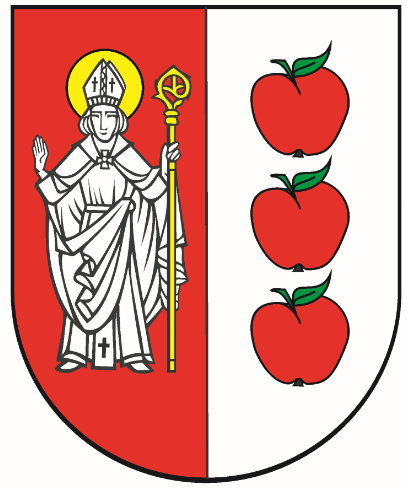                                                                       BŁĘDÓW 31 maja 2021                 Szanowni Mieszkańcy Gminy Błędów, Raport o stanie gminy przygotowany został , zgodnie z nowymi założeniami art. 28 aa ustawy o samorządzie gminy. Przygotowuje go organ wykonawczy, czyli Wójt Gminy Błędów do 31 maja br. za rok poprzedni. To był szczególny rok ze względu na zdominowanie wszystkich dziedzin  epidemią koronowirusa. Pomimo wielu ograniczeń   pracowaliśmy nieprzerwanie  z zachowaniem reżimu sanitarnego, świadcząc wszystkie usługi publiczne i obsługę mieszkańców. Cały podjęty wysiłek i uzyskane rezultaty nie wyczerpują wszystkich przedsięwzięć i inicjatyw , które miały miejsce na terenie Gminy Błędów. 	Zebrane informacje od pracowników merytorycznych Urzędu Gminy , jednostek organizacyjnych, instytucji są źródłem informacji o stanie naszej gminy . Opisują one sytuację gminy pod względem gospodarki finansowej, zrealizowanych inwestycji,  środowiska, zagospodarowania przestrzeni i infrastruktury, społeczeństwa oraz zarządzania gminą. Zmiany jakie zachodzą corocznie są efektem wytężonej pracy. Mam nadzieję, że są one zauważane i docenione przez naszych mieszkańców.. Do ważnych przedsięwzięć w roku 2020 należy zmniejszenie  zadłużenie o ponad 1,2 mln złotych oraz przejęcie  i zorganizowanie  gminnego systemu odbioru odpadów komunalnych. Należy dodać również pozyskanie przez gminę – bardzo znaczących środków zewnętrznych  - z Rządowego Funduszu Inwestycji Lokalnych  pozyskanych w 2020 roku - które pozytywnie wpłyną na gospodarkę finansową i umożliwią realizacji kilka znaczących inwestycji infrastrukturalnych.Stawiamy przed sobą realne cele, tak aby wszystkie zamierzenia, zadania inwestycyjne, społeczne, oświatowe były realizowane w pełnym zakresie. 	Osobiście uważam, że dzięki zaangażowaniu i podejmowanym  staraniom  uda się, podnieść poziom rozwoju naszej Gminy ponieważ w centrum moich starań będzie  dobro mieszkańców.  Zachęcam Państwa do zapoznania się z raportem.                                                                         Z poważaniem                                                                                               Mirosław Jakubczak                                                                                               Wójt Gminy Błędów I . Zarządzanie Gminą. 	Gmina Błędów jest gminą wiejską, położoną w południowo zachodniej części województwa mazowieckiego, w powiecie grójeckim., na równinie mazowieckiej. Graniczy  z  gminami: Belsk Duży, Mogielnica, Mszczonów/województwo mazowieckie /Sadkowice, Biała Rawska/ województwo łódzkie/ . Obszar gminy wynosi 113 km2. W skład gminy wchodzą 52 sołectwa .Gmina w 2020 roku realizowała zadania własne oraz zadania zlecone przez administrację rządową. Do  realizowanych zadań własnych gminy należy dbałość o porządek publiczny, oświatę, kulturę, infrastrukturę, pomoc społeczną, ochronę środowiska. Natomiast zadania zlecone przez administrację rządową – dotyczą spraw obywatelskich, stanu cywilnego, wyborów, obronności i  pomocy społecznej.Władze Gminy.Wójt jest organem wykonawczym, którego kadencja trwa 5 lata. Wójt wykonuje uchwały Rady Gminy i zadania określone przepisami prawa. Do zadań Wójta należy w szczególności: opracowywanie strategii, programów rozwoju, gospodarowanie mieniem komunalnym, wykonywanie budżetu.. 	Urząd Gminy  wykonuje zadania mające na celu realizację spoczywających na gminie zadań własnych, zadań zleconych, zadań wykonywanych na podstawie porozumienia z organami administracji rządowej (zadań zleconych), zadań publicznych powierzonych gminie w drodze zawartych porozumień. Rada Gminy jest organem stanowiącym i kontrolnym wybieranym na pięcioletnią kadencję. Do właściwości Rady Gminy należą wszystkie sprawy pozostające w zakresie działania gminy. Są to m.in.: uchwalanie statutu gminy, uchwalanie budżetu miasta, uchwalanie miejscowych planów zagospodarowania przestrzennego, podejmowanie uchwał w sprawach podatków i opłat w granicach określonych w odrębnych ustawach. Rada obraduje na sesjach zwołanych przez Przewodniczącego Rady. Termin sesji, jej miejsce i porządek obrad podaje się do wiadomości mieszkańców.Składy Rady Gminy w 2020 roku :              Lista Radnych Rady Gminy Błędów kadencji 2018-2023 :  Informacje ogólne.W 2020 roku odbyło się :16 Sesji Rady Gminy Błędów w tym tylko jedna ogólnodostępna a pozostałe w reżimie sanitarnym13 posiedzeń  Komisji Rozwoju Społeczno-Gospodarczego, Budżetu, Finansów  Rolnictwa,5  posiedzeń Komisji Oświaty, Kultury, Sportu i Rekreacji,4 posiedzenia Komisje Ochrony Zdrowia, Opieki Społecznej, Przestrzegania Prawa  Porządku,5 posiedzeń Komisji Rewizyjnej.Komisja Skarg, Wniosków i Petycji nie obyła żadnego posiedzenia w roku 2020.Rada Gminy Błędów podjęła podczas prac w 2020 roku 86 uchwał w tym :- budżetowe – 21- organizacyjne – 30- programy – 3- finansowe – 26- sprawozdania – 4- Inne – 2LUDNOŚĆGmina Błędów na dzień 31.12.2020 roku liczyła 7391 mieszkańców, z czego 3763 stanowiły kobiety, 3628 stanowili mężczyźni.W porównaniu do stanu na dzień 31.12.2019 roku liczba ludności zmniejszyła się o 68 osób.                         Na przestrzeni ostatnich lat Gmina Błędów wykazuje ujemny przyrost naturalny. Przyrost naturalny        w 2020 roku wyniósł minus 49 osób. W 2020 roku zarejestrowano 70 urodzeń, w porównaniu do roku 2019 jest to mniej o 16 urodzeń. Liczba zgonów zarejestrowanych w 2020 roku wyniosła 119.                    Dla porównania w 2019 roku zarejestrowano 106 zgonów mieszkańców gminy, wzrost zgonów w 2020 roku o 13.  Według stanu na 31.12.2020 roku Gmina Błędów liczyła 7391 mieszkańców, z czego 50,9 % liczby mieszkańców stanowią kobiety, natomiast mężczyźni stanowią 49,1 % ogółu mieszkańców gminy.           Na przestrzeni lat 2018-2020 liczba mieszkańców zmniejszyła się o 1,37 %.Na podstawie danych GUS średni wiek mieszkańców gminy Błędów wynosi 41,7 lat i jest porównywalny do średniego wieku mieszkańców województwa mazowieckiego (41,5) oraz porównywalny do średniego wieku mieszkańców całego kraju (41,9). Współczynnik dynamiki demograficznej, czyli stosunek liczby urodzeń żywych do liczby zgonów wynosi 0,93 i jest niższy od średniej dla województwa (1,03) oraz nieco wyższy od współczynnika dynamiki demograficznej dla całego kraju (0,92). Zgony spowodowane chorobami układu krążenia stanowiły 34,8 % ogółu zgonów w gminie Błędów, przyczyną 24,0 % zgonów były nowotwory, a 7,2 % zgonów spowodowanych było chorobami układu oddechowego. Na 1000 mieszkańców gminy Błędów przypada 15,0 zgonów. Jest to wartość znacznie wyższa od średniej dla województwa mazowieckiego (10,7) oraz znacznie więcej od wartości średniej dla kraju (10,7). Bezrobocie rejestrowane w gminie Błędów wynosi 1,4% (1,7% wśród kobiet i 1,2% wśród mężczyzn).Według danych GUS 47,7% aktywnych zawodowo mieszkańców gminy Błędów pracuje w sektorze rolniczym (rolnictwo, leśnictwo, łowiectwo i rybactwo), 22,3 % w przemyśle i budownictwie, 11,1%        w sektorze usługowym (handel, naprawa pojazdów, transport, zakwaterowanie i gastronomia, informacja i komunikacja) oraz  1,5% pracuje w sektorze finansowym (działalność finansowa                           i ubezpieczeniowa, obsługa rynku nieruchomości). W USC Błędów w 2020 roku sporządzono :AU – Akty urodzeń  / AM – Akty małżeńskie / AZ – Akty zgonuWnioski do Biura Prezydenta o nadanie medali zostały złożone w 2019 roku, natomiast uroczyste wręczenie odbyło się w 2020 roku. INFORMACJE FINANSOWEPodstawą gospodarki finansowej jednostki samorządu terytorialnego jest budżet. Budżet gminy to corocznym plan dochodów i wydatków oraz przychodów i rozchodów. W oparciu o jego zapisy jednostka realizuje ustawowe cele swojego funkcjonowania. Odpowiednie przygotowanie budżetu – uwzględniające potrzeby społeczne i gospodarcze gminy – jest zasadniczym obowiązkiem Wójta. Projekt jest przygotowywany przez organ wykonawczy we współpracy ze skarbnikiem i pracownikami urzędu gminy oraz kierownikami jednostek organizacyjnych. Projekt jest przesyłany do zaopiniowania przez Regionalną Izbę Obrachunkową (RIO). O ostatecznym jego kształcie decydują radni w głosowaniu nad przyjęciem uchwały budżetowej. Podstawowe zasady i terminy opracowania i uchwalenia budżetu oraz jego szczegółowość i elementy konieczne zawarte są w ustawie z dnia 27 sierpnia 2009 roku o finansach publicznych. Należy pamiętać, iż jest to plan więc naturalne jest, że w ciągu roku wprowadzane są do niego zmiany.Budżet Gminy Błędów na 2020 rok został przyjęty Uchwałą Budżetową Gminy Błędów Nr XXII.157.2020 Rady Gminy Błędów z dnia 29 stycznia 2020 roku. Zmiany w budżecie w trakcie omawianego roku wprowadzone zostały jedenastoma uchwałami Rady Gminy oraz dwunastoma zarządzeniami Wójta Gminy Błędów. Poniżej zamieszczona została tabela z wykazem uchwał oraz zarządzeń, mających wpływ na wysokość budżetu. Plan budżetowy na 2020 rok kształtował się zgodnie z danymi ulokowanymi w poniższej tabeli oraz na wykresie.Tabela - Podstawowe dane budżetowe na 2020 rokDochody wykonano w kwocie 39.711.999,38 zł, co stanowi 105,84% planu z tego:dochody bieżące zrealizowano w kwocie 35.441.453,29 zł  tj. 95,91 %dochody majątkowe zrealizowano w kwocie 4.270.546,09 zł tj. 750,68 %Wydatki wykonano w kwocie 34.870.740,69 zł, co stanowi 95,16% planu z tego:wydatki bieżące zrealizowano w kwocie 32.724.400,53 zł tj. 92,86%wydatki majątkowe zrealizowano w kwocie 2.146.340,16 zł tj. 82,63  %Przychody wykonano w kwocie 1.677.301,36 zł, co stanowi 104,35% planu z tego: pożyczki na finansowanie zadań realizowanych z udziałem środków pochodzących z budżetu UE – 309.781,90 zł tj. 81,93%niewykorzystane środki pieniężne o których mowa w art. 217 ust. 2 pkt 8 ustawy o finansach publicznych – 847.811,59 zł tj. 100,00%wolne środki, o których mowa w art. 217 ust. 2 pkt 6 ustawy o finansach publicznych –829.489,77zł tj. 109,20 %Rozchody wykonano w kwocie 1.289.085,02 zł czyli w 100,00% planu z tego:spłaty kredytów  – 859.359,44 zł tj. 100,00 % w tym:- na realizację programów i projektów realizowanych z udziałem środków, o których mowa w art. 5 ust. 1 pkt 2 ustawy o finansach publicznych – 100.065 zł tj. 100,00 % - spłaty pożyczek – 429.726,59 zł tj. 100,00% w tym: - spłaty pożyczek – 119.943,68 zł tj. 100,00%- spłaty pożyczek otrzymanych na finansowanie zadań realizowanych z udziałem środków pochodzących z budżetu UE – 309.781,90 zł tj. 100,00% Wykonanie budżetu na dzień 31 grudnia 2020 roku zamknęło się dodatnią różnicą dochodów i wydatków budżetowych, tj.: nadwyżką budżetową w kwocie 4.841.258,69 zł.Porównanie planu po zmianach z wykonaniem na 31.12.2020 rok widnieje w tabeli zamieszczonej w dalszej części raportu.Tabela - Porównanie planu z wykonaniem na 31.12.2020Celem ukazania tego jak na przestrzeni lat kształtowało się procentowe wykonanie podstawowych danych budżetowych poniżej zamieszczono tabelę zawierającą dane z roku 2018, 2019 i 2020.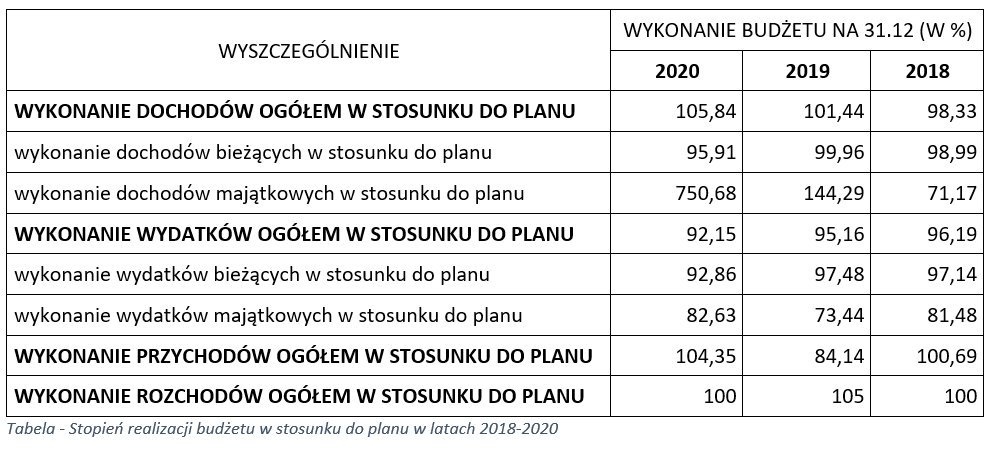 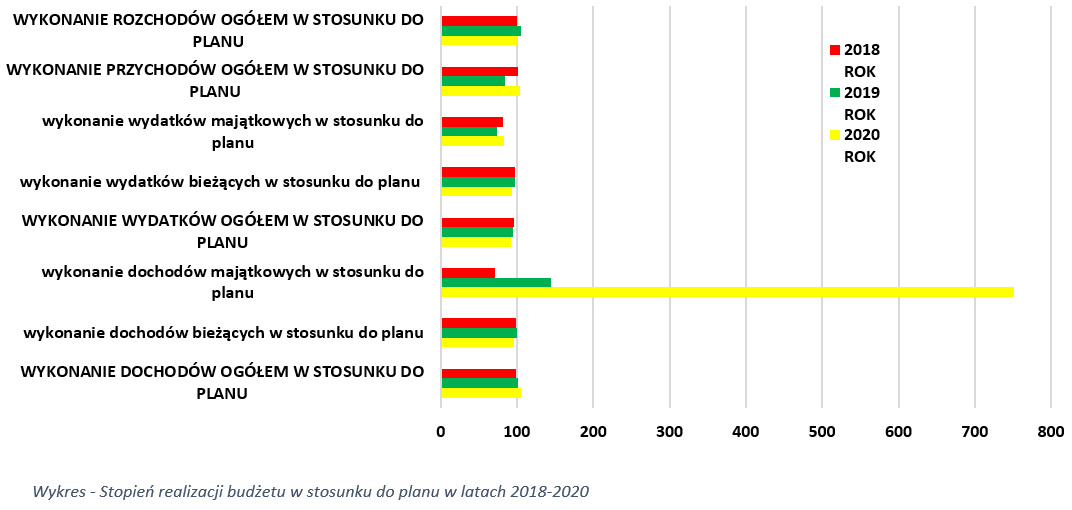 W 2020 roku dochody ogółem wykonano w 105,89%. Należy podkreślić, że wskaźnik wykonania dochodów w 2020 roku uległ znacznej poprawie względem wykonania dochodów w roku 2019 i 2018. Wskaźnik ten w 2019 roku wyniósł 101,44%, a więc w 2020 roku wzrósł o 4,45 p.p., natomiast w stosunku do roku 2018 wzrósł o 7,56 p.p. Wówczas wskaźnik ten wynosił 98,33%. Z przedstawionych powyżej danych na pierwszy plan wyłania się wykonanie dochodów majątkowych w 2020 roku, które wyniosło ponad 750%. Wysoki stopień realizacji dochodów majątkowych wynika z faktu otrzymania przez Gminę Błędów środków z Rządowego Funduszu Inwestycji Lokalnych (RFIL) w kwocie 3.700.000,00 zł (I tura – 500.000,00 zł i II tura – 3.200.000,00 zł). Jest to program, w ramach którego rządowe środki trafiają do samorządów na inwestycje. Wsparcie jest bezzwrotne i pochodzi z Funduszu Przeciwdziałania COVID-19. Gmina mogła ubiegać się o wspomniane środki na podstawie uchwały Nr 102 Rady Ministrów z dnia 23 lipca 2020 roku w sprawie wsparcia na realizację zadań inwestycyjnych przez jednostki samorządu terytorialnego (M.P. z 2020 r., poz. 662). Środki te w 2020 roku nie zostały wydatkowane.Wskaźnik wykonania wydatków ogółem za 2020 rok uległ spadkowi zarówno w stosunku do roku 2019 (o 3,01 p.p.) i 2018 (o 4,04 p.p.). Na uwagę zasługuje poprawa wykonania wydatków majątkowych i wzrost ich realizacji w 2020 roku w stosunku do lat poprzednich. Procentowe wykonanie wydatków majątkowych w 2020 roku w stosunku do roku 2019 wzrosło o 9,19 p.p., natomiast w stosunku do 2018 o 1,15 p.p.DOCHODYGmina jako jednostka samorządu terytorialnego ma zapewnione stałe dochody. Pochodzą one ze źródeł własnych i z dochodów publicznych. W kręgu dochodów własnych znajdują się dochody z podatków i opłat, udziały w podatkach stanowiących dochód budżetu państwa oraz dochody z majątku gminy. Do dochodów zewnętrznych zaliczyć można subwencje oraz dotacje, które są dochodami transferowymi i uzupełniają dochody własne. Tabela - Struktura dochodów w 2020 rokuWykres - Struktura dochodów w 2020 rokuDochody zewnętrzne stanowią w Gminie Błędów ponad połowę dochodów ogółem. Jest to 55,68% udziału w całkowitej kwocie dochodów, z tego 31,87% stanowią subwencje, a 23,81% dotacje. Dochody własne stanowią 44,32% ogółu dochodów. Największy udział w dochodach własnych mają podatki lokalne, gdyż jest to wielkość wynosząca ponad 14% dochodów ogółem. Warto również wyróżnić wpływ środków z Funduszu Przeciwdziałania COVID-19. Środki w wysokości 3,7 mln zł stanowią ponad 9% dochodów ogółem. Tabela - Wpływy z podatków lokalnych w 2020 rokuNajbardziej wpływowym dochodem własnym w 2020 roku był podatek od nieruchomości, z którego do błędowskiego budżetu wpłynęło niespełna 3 mln zł. Na kolejnym miejscu plasuje się podatek rolny, kolejno jest to podatek od środków transportowych oraz podatek leśny, który ze względu na niewielką powierzchnię zalesienia gminy ma nieznaczny wpływ na budżet.Poniżej przedstawiono jak kształtowały się wpływy z podatków lokalnych w trzech ostatnich latach (2018-2020).Tabela - Wpływy z podatków lokalnych w latach 2018-2020Wykres - Wpływy z podatków lokalnych w latach 2018-2020WYDATKI	Wydatki organów samorządowych są odbiciem finansowym zadań realizowanych przez te jednostki. Najbardziej ogólny podział wydatków jednostki samorządowej obejmuje wydatki bieżące i inwestycyjne (majątkowe). Podział ten jest zgodny z art. 236 ust. 2 i 4 ustawy o finansach publicznych.Wydatki bieżące obejmują różnego rodzaju koszty, do których zalicza się:- wynagrodzenia i uposażenia osób zatrudnionych w państwowych jednostkach budżetowych oraz składki naliczane od tych wynagrodzeń i uposażeń- zakupy towarów i usług- koszty utrzymania oraz inne wydatki związane z funkcjonowaniem jednostek budżetowych i realizacją ich statutowych zadań- koszty zadań zleconych do realizacji jednostkom zaliczanym i niezaliczonym do sektora finansów publicznych z wyłączeniem organizacji pozarządowych.Wydatki majątkowe obejmują:      - wydatki na zakup i objęcie akcji oraz wniesienie wkładów do spółek prawa handlowego- wydatki inwestycyjne państwowych jednostek budżetowych oraz dotacje celowe na finansowanie lub dofinansowanie kosztów inwestycji realizowanych przez inne jednostki. Poziom wydatków inwestycyjnych (majątkowych) i ich udział w całkowitych wydatkach budżetowych gminy Błędów na przestrzeni 3 minionych lat ilustruje tabela zamieszczona poniżej.              Tabela - Wydatki ogółem a wydatki inwestycyjneProporcje inwestycji do całkowitych wydatków budżetowych zostały w formie graficznej      zilustrowane na poniższym wykresie.Wykres - Wydatki ogółem a wydatki inwestycyjneSzczegółowy wykaz zadań inwestycyjnych przyjętych do budżetu na 2020 rok przedstawia tabela, która znajduje się w dalszej części raportu. Zawiera ona takie dane jak: nazwę zadania inwestycyjnego, planowaną kwotę zabezpieczoną w budżecie Gminy Błędów na daną inwestycję oraz kwotę wykonania i procent realizacji, w tabeli podano również kwotę dofinansowania do konkretnych inwestycji. Z powyższego wynika, iż na inwestycje i zakupy inwestycyjne wydatkowano 799.385,28 zł.Dodatkowo poniesiono wydatki na następujące zadania:- Przebudowa drogi gminnej Błędów-Jadwigów - 1.111.281,08 zł- Przebudowa ulicy Długiej w Błędowie - 30.232,73 zł- Budowa budynku gospodarczego z pomieszczeniem świetlicy wiejskiej we wsi Machnatka Parcela - 34.500 zł- Budowa oświetlenia ulicznego we wsi Dąbrówka Nowa – 21.976,17 zł- Ponadto wydatki majątkowe Gmina Błędów przeznaczyła również na dotacje celowe, w których skład wchodzi:- dotacja celowa na pomoc finansową  udzielaną między jednostkami samorządu terytorialnego na dofinansowanie  własnych zadań inwestycyjnych  i zakupów inwestycyjnych, w tym:- dotacja dla Starostwa Powiatowego w Grójcu na zadanie pn. Przebudowa drogi powiatowej Nr 1672 W Łęczeszyce-Błędów na odcinku 2720,00 mbPlan: 85.000 zł, wykonanie: 68.767,67 zł, % realizacji: 80,90- dotacja dla Starostwa Powiatowego w Grójcu na zakup specjalistycznego sprzętu medycznego – materaca grzewczego dla Samodzielnego Publicznego Zakładu Opieki Zdrowotnej w Nowym Mieście nad Pilicą (17.100 zł) oraz na zakup specjalistycznego sprzętu – holterów do wyposażenia pracowni kardiologicznej Powiatowego Centrum Medycznego w Grójcu (11.000 zł)Plan: 28.100 zł, wykonanie: 28.100 zł, % realizacji: 100dotacja dla Starostwa Powiatowego w Grójcu na zakup samochodu przystosowanego do przewozu osób niepełnosprawnychPlan: 2.500 zł, wykonanie: 2.500 zł, % realizacji: 100dotacje celowe przekazane do samorządu województwa na inwestycje i zakupy inwestycyjne realizowane na podstawie porozumień (umów) między jednostkami samorządu terytorialnego – jest to dotacja dla Samorządu Województwa Mazowieckiego na dofinansowanie projektu pn. Regionalne partnerstwo samorządów Mazowsza dla aktywizacji społeczeństwa informacyjnego w zakresie e-administracji i geoinformacji (Projekt ASI)Plan: 6.751,08  zł, wykonanie: 2.369,37 zł, % realizacji: 35,10dotacje celowe z budżetu na finansowanie lub dofinansowanie kosztów realizacji inwestycji i zakupów inwestycyjnych jednostek nie zaliczanych do sektora finansów publicznych – jest to dotacja dla Ochotniczej Straży Pożarnej w Błędowie na realizację zadania pn. Budowa budynku garażuPlan: 40.000 zł, wykonanie: 40.000 zł, % realizacji: 100Zgodnie z analizą uchwały budżetowej Rady Gminy w Błędowie na 2020 rok wraz ze zmianami oraz analizą sprawozdań budżetowych według stanu na dzień 31.12.2020r. wydatki bieżące wyniosły:plan – 35.242.445,46 złwykonanie – 32.724.400,53 zł% realizacji – 92,86Poniższa tabela przedstawia strukturę wydatków budżetu gminy za 2020 rok.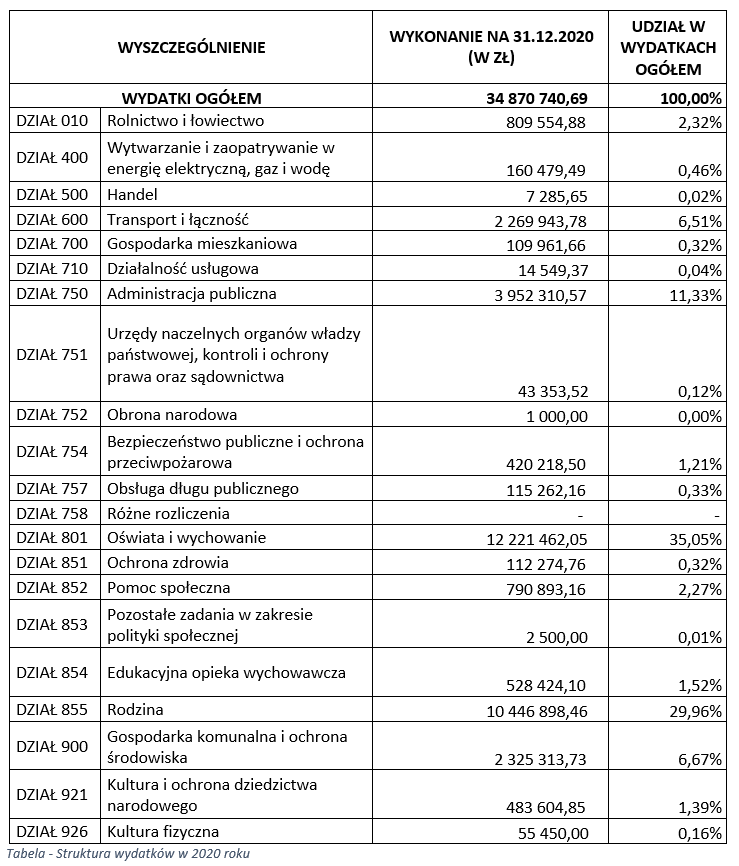 Poniżej znajduje się wykres przedstawiający strukturę wydatków budżetu gminy za 2020 rok w ujęciu procentowym.Największą pozycję wydatków stanowią wydatki na oświatę i wychowanie, tj. 12.221.462,05 zł, co stanowi po 35,05 % wydatków ogółem, druga co do wielkości pozycja wydatków to wydatki na zasiłki z zakresu pomocy społecznej i rodziny stanowiące 29,96 % wydatków, wydatkowane zostało na ten cel 10.446.898,46 zł. Trzecia co do wielkości pozycja wydatków, bo stanowiąca 11,33 % w strukturze wydatków ogółem, to kwota wydatkowana na administrację. W budżecie omawianego roku na ten cel wydatkowane zostało 3.952.310,57 zł.ZADŁUŻENIEGmina Błędów na dzień 31.12.2020 roku posiadała zobowiązania dłużne w wysokości 6.454.718,72 zł, co stanowiło 16,25 % wykonanych dochodów ogółem. Zobowiązania te dotyczą:- zaciągniętych kredytów długoterminowych - 5.684.558,12 zł- zaciągniętych pożyczek długoterminowych - 743.282,27 zł - zobowiązań wymagalnych - 26.878,33 złZobowiązania z tytułu zaciągniętych kredytów i pożyczek wynikają z następujących operacji: - pożyczka na dofinansowanie realizacji zadania pn. Termomodernizacja budynku Szkoły Podstawowej w Gołoszach (umowa z WFOŚ i GW nr 101/12/OA/P z 26.10.2012 r.) – 9.701,35 zł - pożyczka na dofinansowanie realizacji zadania pn. Przebudowa Stacji Uzdatniania Wody w Lipiu (umowa z WFOŚ i GW nr 0220/17/GW/P z dnia 11.12.2017 r.) – 733.580,92 zł  -kredyt na zadanie pn. Przebudowa dróg na terenie gminy Błędów (umowa z  Bankiem Ochrony Środowiska w Warszawie nr ST/57/10/2012/1157/F/CEB/SXB4/104 z 9.11.2012 r.) – 260.000 zł - kredyt na przedsięwzięcie pn. Utworzenie Centrum Kultury Lokalnej w Błędowie (umowa z Bankiem Spółdzielczym w Radomiu nr 7458/In/JST/14 z 9.12.2014 r.) – 71.740 zł - kredyt na przedsięwzięcie pn. Uregulowanie gospodarki wodno-ściekowej na terenie Gminy Błędów (umowa z Bankiem Ochrony Środowiska w Warszawie nr S/9/2014/F/CEB/EIB4/263/EKO z 21.03.2014 r.) – 228.449 zł - kredyt na dofinansowanie realizacji zadania pn. Zakup średniego samochodu ratowniczo- gaśniczego ze sprzętem ratowniczo-gaśniczym zamontowanym na stałe dla Ochotniczej Straży Pożarnej w Lipiu (umowa z Bankiem Spółdzielczym w Mszczonowie nr 187/39/2018 z 03.10.2018 r.) – 249.940 zł - kredyt na spłatę zobowiązań z tytułu wcześniej zaciągniętych kredytów i pożyczek (umowa z Bankiem Polska Kasa Opieki S.A. w Warszawie nr 8/CK/2014 z 10.03.2015 r.) – 442.399,07 zł - kredyt na spłatę zobowiązań z tytułu wcześniej zaciągniętych kredytów i pożyczek (umowa z Bankiem Spółdzielczym w Mszczonowie nr 95/39/2015 z 1.04.2015 r.) – 403.095,19 zł - kredyt na spłatę zobowiązań z tytułu wcześniej zaciągniętych kredytów i pożyczek (umowa z Bankiem Spółdzielczym w Mszczonowie nr 59/39/2016 z 30.03.2016 r.) – 384.568,02 zł - kredyt na zadanie pn. Przebudowa drogi powiatowej Nr 1619W Błędów – Huta Błędowska (umowa z Bankiem Spółdzielczym w Mszczonowie nr 252/39/2016 z 07.10.2016 r.) – 1.119.998 zł - kredyt na spłatę zobowiązań z tytułu wcześniej zaciągniętych kredytów i pożyczek (umowa z Bankiem Spółdzielczym w Mszczonowie nr 55/39/2017 z 27.03.2017 r.) – 727.848 zł - kredyt na spłatę zobowiązań z tytułu wcześniej zaciągniętych kredytów i pożyczek (umowa z Bankiem Spółdzielczym w Radomiu nr 7458/3/In/JST/18 z 30.03.2018 r.) – 783.444,44 zł - kredyt na spłatę zobowiązań z tytułu wcześniej zaciągniętych kredytów i pożyczek (umowa nr 1/2019/JST/OB. Z 27.03.2019 r.) – 979.303,12 zł - kredyt na finansowanie planowanego deficytu budżetu (umowa nr 140/30/2019 z 25.10.2019 r.) – 33.773,28 złWIELOLETNIA PROGNOZA FINANSOWAWieloletnia Prognoza Finansowa Gminy Błędów została sporządzona zgodnie z art. 226-232 ustawy z dnia 27 sierpnia 2009 roku o finansach publicznych (Dz. U. z 2021 roku, poz. 305) i obejmuje lata 2020 -2033 co wynika z prognozy kwoty długu na okres zaciągniętych zobowiązań.Poniżej znajduje się harmonogram spłat i obsługi zadłużenia – 6.427.840,39 zł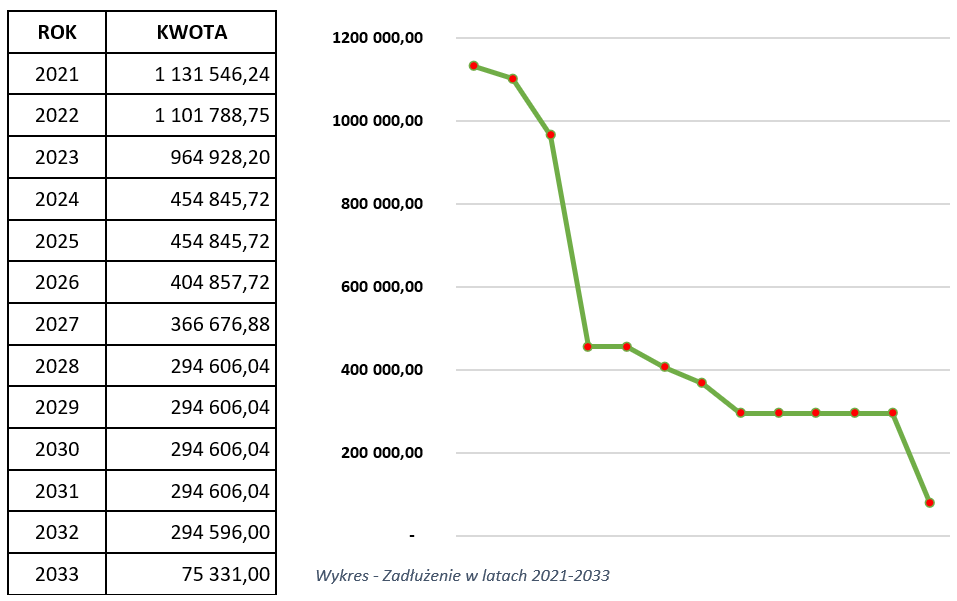 Prognoza poziomu zadłużenia na kolejne lata została skonstruowana przy założeniu, że dług gminy na koniec 2020 roku wyniesie 6.427.840,39 zł. W kolejnych latach prognozy zaplanowano stały spadek zadłużenia, aż do jego pełnego wygaśnięcia na koniec 2033 rokuPrognoza nadwyżki budżetu przedstawia się następująco: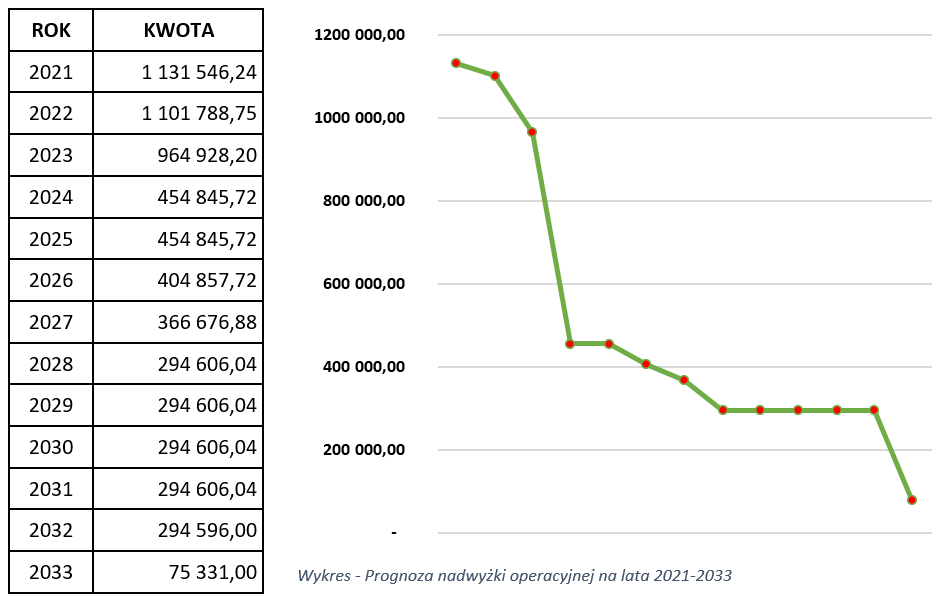 	W latach 2021-2033 prognozuje się dodatni wynik budżetu, tj. nadwyżkę, która jest różnicą pomiędzy kwotą dochodów ogółem i kwotą wydatków ogółem. Nadwyżkę przeznacza się na spłatę kredytów i pożyczek. Budżet Gminy Błędów za 2020 rok zamknął się nadwyżką budżetu w kwocie 4.841.258,69 zł przy planowanym deficycie w wysokości 318.310,76 zł.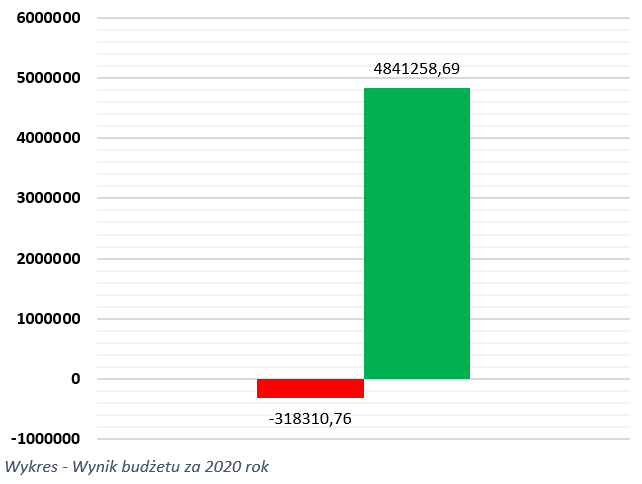 FUNDUSZ SOŁECKIFundusz sołecki jest formą budżetu partycypacyjnego. Są to środki finansowe wyodrębnione w budżecie gminy, które są zagwarantowane dla sołectw. W budżecie Gminy Błędów wyodrębniane są środki w ramach funduszu sołeckiego. Zarówno gmina, jak i sołectwa, uruchamiając fundusz sołecki, muszą sprostać kilku wymogom ustawowym. Fundusz sołecki to pieniądze z budżetu gminy, które mieszkańcy wsi mogą przeznaczyć na wybrane przez siebie cele, jednak przedsięwzięcie w ramach funduszu sołeckiego, musi dotyczyć zadania realizowanego na obszarze sołectwa i spełniać trzy warunki:służyć poprawie życia mieszkańców, należeć do zadań własnych gminy, być zgodne ze strategią rozwoju gminy. Składany wniosek musi ponadto zawierać uzasadnienie oraz szacunek kosztów (w ramach środków określonych dla danego sołectwa).Fundusz sołecki w Gminie Błędów realizowany jest w 52 sołectwach. Kwota zaplanowana w budżecie wynosiła 667.308,41 zł. W roku 2020 fundusz sołecki zrealizowano na kwotę 537.933,40 zł, tj. 80,61 %.Niżej zaprezentowano zadania realizowane w ramach funduszu sołeckiego w podziale na sołectwa.Dobre funkcjonowanie funduszu sołeckiego wymaga wysiłku i aby jego realizacja przebiegała sprawnie, nie wystarczy sama zgoda Rady. Wójt, pracownicy Urzędu, sołtysi, rady sołeckie, radni angażują się i współpracują, aby potencjalne niepowodzenia, związane ze sprostaniem wymogom formalnym, nie zniechęciły żadnej ze stron do dalszych działań. Mieszkańcy, którzy uczestniczą w procesie planowania i uchwalania wniosków na kolejne lata, niejako przy okazji uczą się, jakimi prawami rządzą się finanse gminy. Dowiadują się, na co można przeznaczać środki z budżetu gminy, które zadania są jej zadaniami własnymi, dlaczego nie można sfinansować zadań, które nimi nie są, dlaczego nie wolno i nie warto zaniżać szacunku kosztów i czym to może skutkować.	Informacje finansowe zawarte w niniejszym raporcie o stanie mienia gminy za 2020 rok zostały sporządzone na podstawie sprawozdania z wykonania budżetu za 2020 rok, w którym odnaleźć można wszelkie szczegółowe informacje z przebiegu realizacji budżetu za 2020 rok. Sprawozdanie zostało pozytywnie zaopiniowane przez Regionalną Izbę Obrachunkową Uchwałą Nr 3.e./343/2021 Składu Orzekającego Regionalnej Izby Obrachunkowej w Warszawie z dnia 30 kwietnia 2021 roku w sprawie opinii o przedłożonym przez Wójta Gminy Błędów sprawozdaniu z wykonania budżetu Gminy Błędów za 2020 rok. Podatki lokalne i pomoc publiczna .	Ilość wystawionych upomnień za zaległości „zobowiązania pieniężne”, dotyczy to :osoby fizyczne w podatku rolnym, leśnym i od nieruchomości – ogółem 640 szt. upomnień na łączną kwotę 200 030, 01 zł z podziałem na:I  i  II rata 	307	upomnień		na kwotę		104 663III rata 		189	upomnienia		na kwotę		55 551, 65  złIV rata 		144	upomnienia		na kwotę		39 815,36  zł-	osoby prawne -	podatek od nieruchomości  -  75 upomnienia na łączną kwotę 1 133 708,90 zł.-	ilość tytułów wykonawczych w podatku rolnym, leśnym i od nieruchomości od osób fizycznych – 444 szt. – na kwotę 103 634, 10 zł.-	ilość tytułów wykonawczych w podatku od nieruchomości od osób prawnych 35 szt. na łączną kwotę 716 028, 50 zł.-	osoby fizyczne środki transportowe –  190 upomnienia na łączną kwotę 289 432 , 27 zł. W tym I rata – 74 upomnienia na kwotę 112 262 , 80 zł, 
II rata – 116  upomnień na kwotę 177 169 , 47 zł.-	osoby prawne środki transportowe – 15 upomnień na łączną kwotę 100 301, 97 zł. -	ilość tytułów wykonawczych w podatku od środków transportowych, osoby fizyczne 113 szt. na łączną kwotę 184 802, 40 zł.-	ilość tytułów wykonawczych w podatku od środków transportowych, osoby prawne  8 szt. na łączną kwotę 30 708 zł.W 2020 roku wpłynęło łącznie 20 wniosków o umorzenie i 5 wniosków o odroczenie/rozłożenie na raty podatku rolnego, leśnego, od nieruchomości.Wydano : 9 decyzji pozytywnych, 1 decyzje o odroczeniu płatności dla osoby prawnej, 2 postanowienia o odmowie wszczęcia postępowania , 12 postanowień o pozostawieniu wniosku bez rozpatrzenia.W 2020 roku wpłynęło łącznie 23 wnioski o umorzenie/odroczenie/rozłożenie na raty podatku od środków transportowych.Wydano: 10 decyzji pozytywnych, 1 postanowienie o odmowie wszczęcia postępowania, 12 postanowień o pozostawieniu wniosku bez rozpatrzenia.Pomoc publiczna w rolnictwie z tytułu zwrotu podatku akcyzowego zawartego w cenie oleju napędowego wykorzystywanego do produkcji rolnej dla producentów rolnych posiadających gospodarstwo rolne na terenie Gminy Błędów .W 2020 r. udzielono pomocy na 1 176  wniosków na łączną kwotę 732 018,77 zł. Łączna powierzchnia użytków rolnych zgłoszona przez producentów rolnych we wnioskach wyniosła 7 843,6843  ha  wobec 12 047,9491 ha powierzchni użytków gminy.III. Informacja o stanie mienia komunalnego.Wartość początkowa majątku gminy Błędów na dzień 1 stycznia 2020 roku wyniosła 58 901 033, 58   w środkach trwałych natomiast na dzień 31 grudnia 2020 roku stanowiła wartość  61.886 75, 05 zł, co oznacza wzrost o 2 985 041, 47 inwestycji  w stosunku do 31 grudnia roku poprzedzającego. PLAN WYKORZYSTANIA ZASOBU NIERUCHOMOŚCI GMINNYCHGospodarowanie zasobem nieruchomości gminnych w świetle przepisów rozdziału 2 ustawy z 21.08.1997 r. o gospodarce nieruchomościami, polega na ewidencjonowaniu nieruchomości, podziałach, rozgraniczeniach nieruchomości, ich wycenie, zbywaniu i nabywaniu nieruchomości oraz wydzierżawianiu, wynajmowaniu i użyczaniu nieruchomości. Czynności powyższe wymagają przygotowywania uchwał, np. w sprawie przedłużenia umów dzierżawy pod kioski handlowe, czy na dzierżawę gruntów rolnych w Błędowie.Ewidencjonowanie polega na: oznaczeniu nieruchomości według księgi wieczystej, ewentualnie wskazaniu tytułu prawnego do nieruchomości, oznaczeniu nieruchomości według katastru nieruchomości, określeniu jej powierzchni, wartości nieruchomości, określeniu przeznaczenia według planu miejscowego, a w jego braku, w studium uwarunkowań i kierunków zagospodarowania przestrzennego gminy. Ewidencjonowanie trzeba odróżnić od prowadzenia ewidencji gruntów i budynków. Należy również wspomnieć, że ewidencjonuje się również mienie gminne, do zarządzania którym są niezbędne również informacje o opłatach z tytułu użytkowania wieczystego i za przekształcenie tego prawa w prawo własności. Jednym z elementów gospodarowania nieruchomościami jest sporządzanie na okres trzech lat planu wykorzystania zasobu, który powinien zawierać prognozę dotyczącą udostępniania nieruchomości zasobu, poziomu wydatków związanych z ich udostępnianiem, prognozę wpływów osiąganych z opłat z tytułu użytkowania wieczystego i ich aktualizacji oraz plan nabywania niezbędnych do gospodarowania nieruchomości.Przejęty od Starosty Grójeckiego grunt zabudowany jest budynkiem dawnej Gromadzkiej Rady Narodowej, w którym obecnie znajdują się komunalne lokale mieszkalne.Na podstawie ustawy z 20.07.2018 r. o przekształceniu prawa użytkowania wieczystego gruntów zabudowanych na cele mieszkaniowe w prawo własności tych gruntów, przekształcono z mocy prawa użytkowanie wieczyste w prawo własności we wsiach Machnatka Parcela dla działek ewidencyjnych nr 31/26, 31/21, 31/8, 31/12, 31/36, 31/11, 31/37, 31/27, 31/28, 31/29, 31/30, 31/5, 31/35, 31/41, 31/38, 31/40 o łącznej powierzchni 0,8601 ha oraz Lipie dla działek ewidencyjnych nr 178/15, 178/18, 178/17 o łącznej powierzchni 0,1811 ha. Niektóre z osób fizycznych wystąpiły do Wójta Gminy o zgodę na wniesienie jednorazowej opłaty za przekształcenie. W związku z tym, otrzymały zaświadczenia o wysokości tej opłaty, a następnie o wykreśleniu z działu III przedmiotowych ksiąg wieczystych roszczenia właściciela gruntu, czyli Gminy. Dla pozostałych osób fizycznych przygotowano zestawienia opłat rocznych przekształceniowych wg stanu na dzień 31.12.2020 r. Dla gruntów nie podlegających ustawie z 20.07.2018 r. o przekształceniu prawa użytkowania wieczystego gruntów zabudowanych na cele mieszkaniowe w prawo własności tych gruntów, będących własnością Gminy, oddanych w użytkowanie wieczyste również przygotowano zestawienia opłat rocznych wg stanu na dzień 31.12.2020 r.Gospodarowanie nieruchomościami obejmuje też współpracę z innymi organami, a także z właściwymi jednostkami. Polega ona na podejmowaniu czynności w sprawach dotyczących własności lub innych praw rzeczowych na nieruchomościach (zasiedzenie, komunalizacja, służebność, przekształcenie użytkowania wieczystego, wpisy w księgach wieczystych).W celu złożenia w Sądzie Rejonowym w Grójcu wniosku o zasiedzenie dróg przygotowano dane ewidencyjne i inne, niezbędne do jego napisania dotyczące następujących działek ewidencyjnych: działka nr 513 z obrębu Błędów – ulica Długa, część działki nr 511 z obrębu Błędów – ulica Dolna, część działki nr 511 z obrębu Błędów, działka nr 123 z obrębu Trzylatków Duży i działka nr 156 z obrębu Jadwigów. Dla nieruchomości uznanych za mienie gromadzkie, położonych w następujących wsiach: Ignaców – działki nr 36, 56 i 101, Katarzynów – działka nr 60, Pelinów (obręb Wola Dańkowska) – działka nr 6, Wilków Pierwszy – działki nr 32 i 225, Wilków Drugi – działka nr 312, Wólka Gołoska – działka nr 222 i Ziemięcin – działka nr 24, Starosta Grójecki wydał ostateczne decyzje, które są podstawą do wydania przez Wojewodę Mazowieckiego decyzji komunalizacyjnych, po przedłożeniu pozyskanych dokumentów z Państwowego Zasobu Geodezyjnego i Kartograficznego.W związku z Powszechnym Spisem Rolnym 2020 oraz z planowanym Narodowym Spisem Powszechnym Ludności i Mieszkań 2021, GUS  sprawdzono i przekazano niezbędne do spisów danych, szczególnie w zakresie przyporządkowania numerów posesji do numerów działek ewidencyjnych z poszczególnych obrębów. Gmina posiada 1 % udział w mieniu dawnej Grójeckiej Kolei Dojazdowej wraz z gminami Belsk Duży 1 %, Grójec 30 % i Piaseczno 68 %. Operatorem kolejowym na zabytkowej linii kolejowej jest Piaseczyńsko-Grójeckie Towarzystwo Kolei Wąskotorowej. WIELOLETNI PROGRAM GOSPODAROWANIA MIESZKANIOWYM ZASOBEM GMINY BŁĘDÓW NA LATA 2016 – 2021 Aktualną wielkość mieszkaniowego zasobu gminy przedstawiają poniższe tabele: Lokale mieszkanioweLokale socjalne  Do Mazowieckiego Konserwatora Zabytków wystąpiono o wyłączenie z gminnej ewidencji zabytków budynku w Wilkowie Drugim.Wnioski:1. W prognozowanym okresie 2016 – 2021 nie przewiduje się znacznej zmiany wielkości zasobu Gminy. 2. Nie przewiduje się odzyskania nowych mieszkań a jedynie w razie potrzeby nastąpi zaadaptowanie zbędnych pomieszczeń na lokale socjalne i utrzymanie istniejących w należytym stanie technicznym. 3.W mieszkaniowym zasobie Gminy znajdują się lokale mieszkalne  zlokalizowane w budynku byłej Szkoły podstawowej w Zalesiu  i Przedszkola Samorządowego w Błędowie. Budynek po byłej  szkole w Zalesiu przeznaczony do sprzedaży.4. Pozostałe lokale mieszkalne i socjalne wchodzące w skład mieszkaniowego zasobu Gminy znajdują się budynkach stanowiących własność Gminy Błędów. Zarządcą tych lokali jest Wójt Gminy Błędów.IV . ZAMÓWIENIA PUBLICZNE.W 2020 roku przeprowadzono dziewięć postępowań  przetargowych organizowanych w procedurze przetargów nieograniczonych w tym pięć w procedurze krajowej i dwa w procedurze unijnej. Dwa przetargi unieważniono. Poniżej zestawienie przetargów.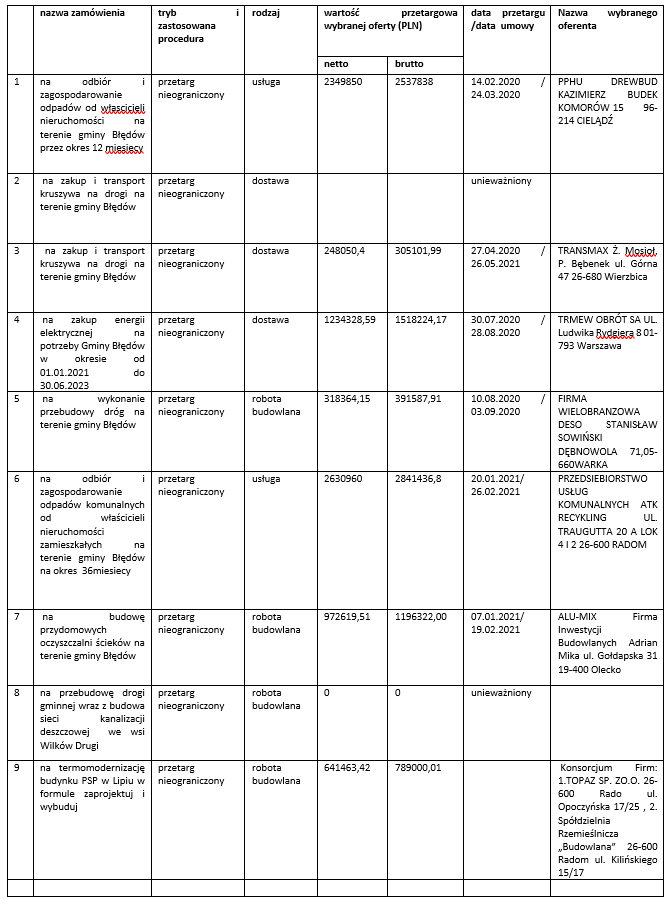 W 2020 roku przeprowadzono 15 zapytań ofertowych  na zamówienia podprogowe 2020.Zestawienie zapytań przedstawia poniższa tabelaW związku z uruchomieniem przez Rząd Polski środków Funduszu Przeciwdziałania COVID-19 dla Gmin i Powiatów, pod warunkiem przeznaczenia ich w całości  na wydatki majątkowe, Gmina Błędów kilkakrotnie  aplikowała o pozyskanie środków z tego Funduszu. Poniżej tabela przedstawiająca złożone wnioski Gminy Błędów W 2020 roku w ramach Mazowieckiego Instrumentu Aktywizacji Sołectw – MIAS MAZOWSZE 2020 Gmina Błędów aplikowała o dofinansowanie na realizację  inwestycji  w sześciu sołectwach  pozyskując  według zasady minimum 50% środków własnych na inwestycję oraz minimum 10 tys zł. Łącznie pozyskano 60.000,00 po 10 tys na każdą wieś. Wykaz złożonych wniosków i uzyskanego dofinansowania przedstawia poniższa tabela:W 2020 roku Gmina Błędów przeprowadziła inwentaryzację źródeł niskiej emisji. Łączny koszt przeprowadzonej inwentaryzacji wyniósł 98.400 zł. Na przeprowadzenie inwentaryzacji  Gmina w 100% pozyskała środki finansowe w ramach Mazowieckiego Instrumentu Wsparcia Ochrony Powietrza 2020. 8 września 2020 Sejmik Województwa Mazowieckiego  podjął uchwałę  nr 115/20 w sprawie programu ochrony powietrza dla stref w województwie mazowieckim  w których zostały przekroczone  poziomy dopuszczalne  i docelowe substancji w powietrzu. Wszystkie samorządy gminne z terenu województwa mazowieckiego  zostały zobowiązane do ograniczenia  emisji substancji z procesu wytwarzania energii cieplnej dla potrzeb ogrzewania i przygotowania ciepłej wody. Gmina Błędów  zobowiązana jest  do corocznej aktualizacji inwentaryzacji niskiej emisji (pieców). Liczba budynków i lokali (punktów adresowych) znajdujących się na terenie gminy Błędów i poddanych inwentaryzacji wynosi łącznie 2 375 obiektów. Obiekty zinwentaryzowane:Ilość zinwentaryzowanych obiektów na terenie gminy Błędów wyniosła 2 375 sztuk.Ilość uzyskanych ankiet w gminie Błędów wyniosła 981 sztuk.Łączny udział uzyskanych ankiet wyniósł 41,31% wszystkich obiektów znajdujących się na terenie gminy.Biorąc pod uwagę obiekty z wypełnioną ankietą, to kotły na paliwo stałe stanowią najliczniejszą formę źródeł ciepła na terenie gminy (682 szt.). Dominującym rodzajem obiektów są budynki mieszkalne (960 szt.).Spośród poddanych ankietyzacji obiektów, tylko 12 źródeł ciepła spełnia kryterium ekoprojektu. Wśród rodzaju używanego paliwa dominuje węgiel (34,77%), gaz ziemny (28,13%) oraz drewno (27,64%).Zgodnie z danymi uzyskanymi w ankietach ok. 13 % mieszkańców deklaruje chęć zamontowania OZE w obiektach, natomiast blisko 18% planuje również wymianę źródła ciepła. Ponad 73% całej powierzchni obiektów z wypełnionymi ankietami stanowią obiekty z ogrzewaniem na paliwo stałe.Podczas inwentaryzacji źródeł ciepła na terenie gminy Błędów wykorzystano wszystkie dostępne możliwości w celu uzyskania jak największej ilości danych na temat wykorzystywanych źródeł ciepła w obiektach. Inwentaryzację przeprowadzono zgodnie z ,,Wytycznymi do przygotowania inwentaryzacji-aktualizacja” tzw. ,,metodą wywiadu bezpośredniego”. Dzięki wielu staraniom ankieterów udało się zebrać dane z dużej liczby obiektów (41,31%). Brak danych od pozostałych 58,69% obiektów w głównej mierze wynika z negatywnego zjawiska mającego miejsce w obrębie całego kraju. Mamy do czynienia z pandemią COVID-19, która obliguje nas do zachowywania dystansu społecznego. Jest zatem zrozumiałe, że liczni mieszkańcy unikali jakiegokolwiek kontaktu z osobami postronnymi. Przeprowadzona inwentaryzacja pozwoliła na zebranie wielu ważnych informacji w zakresie stosowanych źródeł ciepła na terenie gminy Błędów. Większość mieszkańców jako źródło ciepła wykorzystuje kocioł na paliwo stałe; przy czym 5,61% tych kotłów jest pozaklasowe; 8,97% III klasy; 6,73% IV klasy; a 5,77% V klasy. Mieszkańcy w przypadku posiadania wymaganej wiedzy, ,,bez obaw” dzielili się informacjami na temat stosowanych źródeł ciepła w tym ich klasie, co dodatkowo świadczy o posiadaniu świadomości w zakresie konieczności ich wymiany w przyszłości. Potwierdzeniem tego może być deklaracja chęci wymiany źródła ciepła na nowe u ok. 18% ankietyzowanych osób. Warto odnotować, iż spośród tych osób ponad 95%, zamierza wymienić źródło ciepła na kocioł gazowy. Zgodnie ze wspomnianymi Wytycznymi, dla lokali lub budynków, których użytkownicy uniemożliwili przeprowadzenie inwentaryzacji, za sposób ogrzewania uznano wykorzystanie najbardziej emisyjnego źródła bezklasowego na paliwo stałe (nieekologicznego). W dużej mierze z tego powodu, biorąc pod uwagę liczbę wszystkich obiektów znajdujących się na terenie gminy Błędów; w 57,21% źródłem ciepła są kotły na paliwa stałe pozaklasowe. W ramach przeprowadzanej inwentaryzacji została również utworzona aplikacja do obsługi bazy danych źródeł ciepła znajdujących się na terenie gminy Błędów. Działaniem priorytetowym w zakresie poprawy jakości wykorzystywanych źródeł ciepła na terenie gminy Błędów będzie wymiana pozaklasowych źródeł ciepła na kotły gazowe a w sytuacji braku sieci gazowej, na kotły na paliwo stałe spełniające kryterium ekoprojektu, w tym uzyskiwanie na ten cel środków finansowych, które pozwolą na dotowanie takich działań.W 2020 roku Gmina Błędów aplikowała  o dotację ze środków Budżetu Województwa  Mazowieckiego w zakresie   budowy i modernizacji dróg dojazdowych do gruntów rolnych na podstawie wniosków złożonych grudniem 2019 roku. Poniższa tabela przedstawia wykaz złożonych wniosków i uzyskanego dofinansowaniaW związku z ograniczonymi środkami finansowymi w budżecie gminy na rok 2020  radni podjęli decyzję o rezygnacji z inwestycji pn.”Przebudowa drogi gminnej we wsi Tomczyce – Jadwigów” na rzecz inwestycji pn. ”Przebudowa drogi gminnej we wsi Wólka Dańkowska” na odcinku o dł. 563 mb. W związku z powyższym Wójt Gminy Błędów wystąpił z wnioskiem o przeniesienie dotacji w wysokości 70.000 na inwestycję we wsi Wólka Dańkowska. Urząd Marszałkowski wyraził zgodę na scalenie dotacji z dwóch na jedną inwestycję. W związku z tym Gmina przystąpiła do realizacji inwestycji drogowej we wsi Wólka Dańkowska pozyskując dotację w wysokości 145.000,00.W październiku 2020 roku Gmina złożyła  wniosek o dofinansowanie projektu realizowanego w ramach Regionalnego Programu Operacyjnego Województwa Mazowieckiego na lata 2014-2020(RPO WM 2014-202 oś priorytetowa : przejście na gospodarkę niskoemisyjną na inwestycję pn.”Termomodernizacja budynków: PSP w Błędowie, PSP w Lipiu oraz świetlicy wiejskiej znajdującej się w budynku OSP w Wilkowie Drugim” Powszechny Spis Rolny  na terenie Gminy BłędówOd 1 września 2020 roku tak jak na terenie całego kraju również na terenie gminy Błędów przeprowadzono powszechny spis rolny. Do pracy w terenie zrekrutowano sześciu rachmistrzów pięciu z nich wyraziło zgodę na przeprowadzanie wywiadów z respondentami bezpośrednio z możliwością dojechania do rolnika za jego zgodą. Ze względu na trwającą pandemię rolnik dokonywał wyboru czy chce się  spotkać z rachmistrzem osobiście czy chce udzielić odpowiedzi telefonicznie.  Prace spisowe koordynowane były  w urzędzie poprzez  gminne biuro spisowe które oprócz rekrutacji rachmistrzów przeprowadziło kampanię promocyjną polegającą na publikacji informacji o spisie na stronach internetowych gminy, na portalach społecznościowych oraz listownie poprzez rozesłanie informacji sołtysom i radnym, kołom gospodyń,  przesłanie informacji do szkół jakie znajdują się  na terenie gminy Błędów . Dyrektorzy szkół z kolei na swoich stronach i portalach oraz poprzez e-dzienniczki rozesłali informacje do rodziców. Korzystaliśmy również z uprzejmości miejscowych proboszczów którzy odczytali informację o możliwościach uczestnictwa w powszechnym spisie na niedzielnych mszach. Utworzone zostało również w gminie stanowisko internetowe z którego  mogli korzystać rolnicy  którzy nie posiadali możliwości dostępu do Internetu bądź wypełnianie formularza budziło jakiekolwiek wątpliwości. Do dnia 30 listopada 2020 roku samodzielnie przez Internet spisało się  246 gospodarstw co stanowi około 15,13% ogółu gospodarstw objętych spisem. Wszystkich spisanych w gminie gospodarstw było 1546 co stanowi ok. 95,08% gospodarstw. Brak 100% udziału w spisie należy tłumaczyć tym, że miesiąc październik na terenie naszej gminy   jest miesiącem  intensywnych prac w sadzie co przekłada się na ograniczony czas jaki rolnik może poświęcić na samo spis czy rozmowę z rachmistrzem, nieuregulowany stan prawny gospodarstw, brak kontaktu z właścicielem jak  również trwająca od marca pandemia.Inwestycje  w ramach LGDW 2020 roku Ochotnicza Straż Pożarna w Wilkowie za pośrednictwem Lokalnej Grupy Działania „Wszyscy Razem” z siedzibą w Klwowie złożyła wniosek o dofinansowanie inwestycji pn. „Remont sali w OSP Wilków” w ramach działania 19.2 Wsparcie na wdrażanie operacji  w ramach strategii rozwoju lokalnego kierowanego przez społeczność z wyłączeniem projektów grantowych oraz operacji w zakresie podejmowania działalności  gospodarczej objętego PROW  na lata  2014-2020.  Projekt obejmuje remont sali w OSP Wilków która użytkowana jest jako świetlica wiejska  i jest ogólnie dostępna dla społeczności lokalnej  Remontowana sala to dwa połączone pomieszczenia w  jedno o wymiarach 17,40x9,15 m o wysokości 4,30 m i drugie pomieszczenie o wymiarach 7,50x15,00 m o średniej wysokości 4,00 m. Zakres robót remontowych w Sali obejmuje  Wykonanie otworu w ścianie pod montaż okna, Powiększenie wysokości otworu pod montaż drzwi wahadłowych, Montaż okien aluminiowych trzyszybowych 2,35 x 1,97 m - 4 szt, Montaż drzwi zewnętrznych aluminiowych 1,14x2,50 m, Montaż drzwi wewnętrznych aluminiowych wahadłowych 1,35 x 2,05 m, Wykonanie tynku cem-wap na ścianach w miejscu po zerwanej boazerii, Wykonanie gładzi gipsowej na ścianach i suficie, Malowanie ścian i sufitu farbą emulsyjną dwukrotnie. Na czystych ścianach zostaną zamieszczone zdjęcia prezentujące produkty lokalne sadownictwo powiatu grójeckiego. Łączny koszt inwestycji przedstawia poniższa tabela: W związku z tym, że wniosek składany jest przez stowarzyszenie inwestycja jest dofinansowywana w 100% .Jednostką dotująca i nadzorująca inwestycję jest Urząd Marszałkowski Województwa Mazowieckiego.V . GOSPODSARKA ODPADAMI W 2020 roku Gmina przejęła od Związku Międzygminnego pod nazwą Natura prowadzenie gospodarki odpadami. Odbiór odpadów komunalnych z terenu gminy wykonywała Firma Drewbud Pana Kazimierza Budka. Wprowadzone rozwiązania umożliwiły obniżenie płatności dla mieszkańców odbioru odpadów w stosunku do czasu przynależności Gminy do ZM Natura.Na dzień 31 grudnia 2020 roku  system obejmował : Liczba Aktywnych kont ewidencyjnych (deklaracji): 2049Liczba mieszkańców objętych opłatami: 6299Liczba zgłoszonych kompostowników przydomowych: 63 szt.Odebrane odpady komunalne (zmieszane) : 726,86 Mg (Mg = tona)Odebrane odpady segregowane : 451,075 MgPodział odpadów zbieranych selektywnie na frakcje:- odpady biodegradowalne: 46,62 Mg- opakowania z metali: 8,9 Mg- zużyte opony: 1,8 Mg- opakowania wielomateriałowe: 0,865 Mg- opakowania ze szkła: 191,244 Mg- zmieszane odpady opakowaniowe: 68,06 Mg- opakowania z tworzyw sztucznych: 74,34 Mg- opakowania z papieru i tektury: 49,084 Mg- inne niewymienione odpady zbierane w sposób selektywny: 10,162 MgOdebrane odpady budowlane: 31,24 Mg* poziom recyklingu uzyskany z odpadów budowlanych: 45,71 % *Ogólny poziom recyklingu uzyskany w 2021 roku to 55,14%Koszty odbioru odpadów komunalnych z terenu gminy : 1’270’624,19 zł brutto-odpady zmieszane : 849’294,72 zł brutto-odpady segregowane : 421’329,47 zł bruttoNieczystości ciekłe (ścieki bytowe) odebrane w ciągu roku (bez ścieków odprowadzonych siecią kanalizacyjną) 4956 m3  Zbiorniki bezodpływowe 1420 szt.Oczyszczalnie przydomowe 576 szt.Stacje zlewne 4 szt.Masa wytworzonych osadów ściekowych : 11 ton (2,337 tony suchej masy)Masa zastosowanych osadów ściekowych : 11 ton (2,337 tony suchej masy)Na terenie gminy Błędów przy Targowisku Gminnym funkcjonuje punkt selektywnej zbiórki odpadów komunalnych / PSZOK / który jest  czynny jest 3 razy w tygodniu. Na punkcie PSZOK przyjęto  140,05 Mg zebranych selektywnie.Masa zmieszanych niesegregowanych odpadów  kod 20 03 01 wyniosła  1344,926  Mg Masa selektywnie zebranych odpadów komunalnych 328 Mg: Staraniem samorządu jest utrzymanie czystości na terenie gminy polegające na : Utrzymanie dróg, ulic i placów w okresie letnim obejmujące: oczyszczanie ulic , pasów przydrożnych, chodników i palców; koszeniu boisk, stadionu , placów zbieranie i wywóz odpadów zgromadzonych w koszach ulicznych; malowaniu i konserwowaniu ławek ustawionych przy chodnikach; oczyszczaniu wpustów ulicznych w ramach bieżących potrzeb. Zakres prac wykonywanych w okresie zimowym: odśnieżaniu ulic oraz przyległych chodników i placów; zwalczaniu gołoledzi, lodowicy, śliskości pośniegowej; opróżnianiu koszy ulicznych; utrzymaniu w czystości ulic, chodników i placów przypadku występowania niekorzystnych warunków atmosferycznych. VI.  INFORMACJE W ODNIESIENIU DO PROGRAMU ROZWOJU LOKALNEGO GMINY BŁĘDÓW . JAKOŚĆ ŻYCIA.  OCHRONA ŚRODOWISKA.INFORMACJE DOTYCZĄCE PROGRAMU OCHRONY ŚRODOWISKAW 2020  roku  obowiązywał  opracowany i  przyjęty uchwałą Radą Gminy Błędów   Program Ochrony środowiska dla gminy Błędów Program zidentyfikował obszary problemowe z zakresu klimatu, jakości powietrza, zaopatrzenie w gaz, niskiej emisji. Dokonano analizy możliwości wykorzystania lokalnych i odnawialnych źródeł energii, Wpływ zmian klimatu na energetykę i transport, wrażliwość i adaptacja do zmian, zagrożenia hałasem, pola elektromagnetyczne, gospodarka wodna i ściekowa, zasoby geologiczne i formy przyrody.Najważniejszymi problemami ekologicznymi na terenie Gminy Błędów są:• niska emisja,• niedostateczny stan dróg na terenie gminy,• nieuporządkowana gospodarka wodnościekowa,• nadmierny hałas wzdłuż drogi wojewódzkiej,• niewystarczająca inwentaryzacja przyrodnicza gminy W zakresie ochrony powietrza atmosferycznego Gmina realizować będzie  na bieżąco zadania polegające na termomodernizacji budynków będących w jego zarządzie oraz w budynkach komunalnych, polegające na zmniejszeniu zapotrzebowania na energię i paliwa. Są to głównie działania skupiające się na wymianie stolarki okiennej i drzwiowej, dociepleniu dachów, ścian zewnętrznych, a także wymianie instalacji i źródła ciepła. W celu zmniejszenie zanieczyszczeń liniowych planuje się kontynuacje działań związanych z modernizacją dróg publicznych.W zakresie ochrony gleb użytkowanych rolniczo ważnym celem do realizacji jest racjonalne gospodarowanie zasobami glebowymi i ich ochrona przed degradacją. Cel ten osiągnąć można przez właściwą gospodarkę rolną dostosowaną do panujących warunków glebowych i ukształtowania terenu. Edukacja ekologiczna jest procesem, którego głównym celem jest ukształtowanie aktywnej i odpowiedzialnej postawy mieszkańców Gminy Błędów w sferze konsumpcji, a także ochrony powietrza, gospodarki wodnej oraz postępowania z odpadami. Wszystkie te działania doprowadzą do zwiększenia atrakcyjności Gminy Błędów, polepszenia warunków życia i zdrowia mieszkańców, inwestowania przez przedsiębiorców a także poprawy jakości walorów środowiskowych i skuteczniejszej ochrony terenów prawnie chronionych oraz tych o walorach rekreacyjno -wypoczynkowych.VII. Ład przestrzennyNa terenie całej gminy Błędów obowiązuje zatwierdzone uchwałą Nr IV/21/02 z dnia 27.12.2002r. Rady Gminy w Błędowie Studium uwarunkowań i kierunków zagospodarowania przestrzennego gminy Błędów. Od tej daty Studium nie było zmieniane nawet w części. Nie była również przeprowadzana analiza zmian w zagospodarowaniu przestrzennym. Zgodnie z wytycznymi art.32  ustawy o planowaniu i zagospodarowaniu przestrzennym, powyższa analizę zmian i aktualności studium sporządza się w oparciu m.in. o wpływające do Urzędu Gminy wnioski w sprawie sporządzenie lub zmianę planu miejscowego, a takowe nie wpłynęły..Z dniem 31.XII.2003r. przestał obowiązywać plan zagospodarowania  przestrzennego Gminy Błędów zatwierdzony  uchwałą Gminnej Rady Narodowej w Błędowie Nr. XIX/46/81 z dnia 25 lutego 1981 r. /Dz. Urz. WRN w Radomiu Nr 5 poz. 24/. Z uwagi na brak planu miejscowego nie była przeprowadzona ocena aktualności.Diagnoza kierunków rozwoju zagospodarowania przestrzennego Gminy Na terenie całej gminy Błędów obowiązuje zatwierdzone uchwałą Nr IV/21/02 z dnia 27.12.2002r. Rady Gminy w Błędowie Studium uwarunkowań i kierunków zagospodarowania przestrzennego gminy Błędów. Od tej daty Studium nie było zmieniane nawet w części. Nie była również przeprowadzana analiza zmian w zagospodarowaniu przestrzennym. Zgodnie z wytycznymi art.32  ustawy o planowaniu i zagospodarowaniu przestrzennym, powyższa analizę zmian i aktualności studium sporządza się w oparciu m.in. o wpływające do Urzędu Gminy wnioski w sprawie sporządzenie lub zmianę planu miejscowego, a takowe nie wpłynęły..Gmina Błędów nie ma uchwalonego gminnego programu rewitalizacji.Gmina posiada aktualny  Programu opieki nad zabytkami.VIII. POLITYKA SPOŁECZNA. ZDROWIEZadania w zakresie polityki społecznej były realizowane przez Gminny Ośrodek Pomocy Społecznej w Błędowie.POMOC SPOŁECZNA I WSPARCIE DLA RODZIN W 2020 roku Gminny Ośrodek Pomocy Społecznej w Błędowie realizował zadania w zakresie przyznawania i wypłacania świadczeń   W 2020 roku z pomocy Gminnego Ośrodka Pomocy Społecznej w Błędowie skorzystały 72 rodziny tj. 155 osób w rodzinach ). Najczęściej występującymi przyczynami trudnej sytuacji życiowej osób i rodzin a jednocześnie powodami ubiegania się o pomoc w tutejszym ośrodku pomocy w 2020 roku były kolejno: ubóstwo, niepełnosprawność, długotrwała choroba, bezradność w sprawach opiekuńczo-wychowawczych, bezrobocie. Analizując wydatki na poszczególne rodzaje świadczeń należy zwrócić uwagę na wzrastające koszty za pobyt dzieci umieszczonych w rodzinach  zastępczych oraz placówkach opiekuńczo-wychowawczych, jak również wzrost kosztów za osoby umieszczone w Domach Pomocy Społecznych.   Świadczenia rodzinne, świadczenia z funduszu alimentacyjnego oraz składki na ubezpieczenia emerytalne i rentowe z ubezpieczenia społecznego:Są to wydatki na świadczenia rodzinne, świadczenia z funduszu alimentacyjnego, składki na ubezpieczenia emerytalne i rentowe z ubezpieczenia społecznego płacone od niektórych świadczeń rodzinnych oraz wydatki związane z obsługą wypłaty tych świadczeń.Kwota wydatkowana na te zadania wyniosła 2 246 705,39zł. Wszystkie wydatki sfinansowano z otrzymanej dotacji. Kwota otrzymanej dotacji to 2 246 716,00zł. Niewykorzystaną kwotę dotacji tj. 10,61zł zwrócono do Mazowieckiego Urzędu Wojewódzkiego.Na wypłatę świadczeń rodzinnych i świadczeń z funduszu alimentacyjnego przeznaczono kwotę 2 086 987,64zł, na składki na ubezpieczenia emerytalne i rentowe za osoby pobierające świadczenia kwotę 96 564,35zł, natomiast pozostałą kwotę 63 153,40zł przeznaczono na obsługę wypłaty tych świadczeń. Do prowadzenia świadczeń rodzinnych i świadczeń z funduszu alimentacyjnego zatrudniona jest jedna osoba na pełny etat.W 2020r. wypłacono następujące świadczenia na kwotę 2 086 987,64zł.Składki na ubezpieczenia społeczne obejmują składki od wypłaconych świadczeń pielęgnacyjnych i specjalnego zasiłku opiekuńczego. W 2020r. wysokość opłaconych składek do ZUS za osoby pobierające świadczenia wyniosła 95 788,35zł (207 świadczeń – 18 rodzin). Natomiast wysokość opłaconych składek do KRUS za osoby pobierające świadczenia wyniosła 776,00 zł (1 rodzina – 8 świadczeń).	W 2020r. świadczenia z funduszu alimentacyjnego pobierało 21 rodzin (349 świadczeń) na łączną kwotę 144 381,20 zł.Wystawiono 20 upomnień dot. funduszu alimentacyjnego na łączną kwotę 142 112,00zł. Z czego 7 upomnień na kwotę 68 781,20zł dla dłużnika zamieszkałego na terenie naszej gminy i 13 upomnień na kwotę 73 330,80zł dla dłużnika zamieszkałego na terenie innej gminy. W 2020r. wystawiono 20 tytułów wykonawczych na łączną kwotę 151 122,71zł.Karta Dużej Rodziny:W 2020r. przyjęto 5 wniosków o przyznanie Karty Dużej Rodziny tylko dla rodziców, którzy w przeszłości mieli na utrzymaniu co najmniej troje dzieci – 27,51zł (3 wnioski po 5,45zł i 2 wnioski po 5,58zł), 11 wniosków o przyznanie Karty Dużej Rodziny dla rodzin, które mają na utrzymaniu co najmniej troje dzieci – 156,31zł (11 wniosków po 14,21zł), 1 wniosek o przedłużenie ważności Karty Dużej Rodziny – 2,79zł (1 wniosek po 2,79zł) oraz 1 wniosek o uzupełnienie rodziny wielodzietnej – 0,00zł.W 2020r. przyznano 62 Karty Dużej Rodziny w formie tradycyjnej i 30 Kart Dużej Rodziny w formie elektronicznej.Kwota wydatkowana na te zadania wyniosła 186,61zł. Wszystkie wydatki sfinansowano z otrzymanej dotacji. Kwota otrzymanej dotacji to 233,00zł. Niewykorzystaną kwotę dotacji tj. 46,39zł zwrócono do Mazowieckiego Urzędu Wojewódzkiego.Otrzymane z tego tytułu środki zostały przeznaczone za zakup materiałów biurowych.Składki na ubezpieczenia zdrowotne opłacone za osoby pobierające niektóre świadczenia rodzinne, zgodnie z przepisami ustawy o świadczeniach rodzinnych oraz za osoby pobierające zasiłki dla opiekunów, zgodnie z przepisami ustawy z dnia 4 kwietnia 2014r. o ustaleniu i wypłacie zasiłków dla opiekunów:	Składki na ubezpieczenia zdrowotne obejmują składki od wypłaconych świadczeń pielęgnacyjnych i specjalnego zasiłku opiekuńczego. W 2020r. wysokość opłaconych składek za osoby pobierające świadczenia wyniosła 31 325,94zł (207 świadczeń – 18 rodzin). Wydatki te zostały sfinansowane w całości z dotacji. Dotacja otrzymana to kwota 31 326zł. Kwota niewydatkowana 0,06zł została zwrócona do Mazowieckiego Urzędu Wojewódzkiego.Oceniając realizację w kontekście ostatnich ocen zasobów pomocy społecznej Gminy Błędów w latach:  2016 - 2020 zauważa się,  że w związku z wprowadzeniem świadczenia 500+ liczba osób korzystających z pomocy społecznej zmniejsza się.  Nadal jednak największa liczba świadczeń wypłacana jest z powodu ubóstwa , bezrobocia i bezradności w sprawach opiekuńczo-wychowawczych. Problemem jest brak mieszkań socjalnych. W obliczu starzejącego się społeczeństwa i wydłużenia długości życia, coraz więcej osób wymaga pomocy w formie umieszczenia w domach pomocy społecznej.ŚWIADCZENIA WYCHOWAWCZENa podstawie Ustawy z dnia 11 lutego 2016r. o pomocy państwa w wychowaniu dzieci (Dz. U. z 2018r. poz. 2134) oraz Rozporządzenia Ministra Rodziny, Pracy i Polityki Społecznej z dnia 27 lipca 2017r. w sprawie sposobu i trybu postępowania w sprawach o przyznanie świadczenia wychowawczego oraz zakresu informacji jakie mają być zawarte we wniosku, zaświadczeniach 
i oświadczeniach o ustalenie prawa do świadczenia wychowawczego (Dz. U. 
z 2017r. poz.1465).W Gminie Błędów w ramach realizacji  świadczenia wychowawcze 500+  środki wydatkowano  na wypłatę świadczeń wychowawczych oraz wydatki związane z obsługą wypłaty tych świadczeń.W 2020r. kwota wydatkowana na te zadania wyniosła 7 741 108,00zł. Wszystkie wydatki sfinansowano z otrzymanej dotacji. Kwota otrzymanej dotacji to 7 741 108,00zł. Na wypłatę świadczeń wychowawczych przeznaczono kwotę 7 675 324,40zł (wypłacono 15 418 świadczeń), natomiast pozostałą kwotę 65 783,60zł przeznaczono na obsługę wypłaty tych świadczeń.	Świadczenia dobry start:Są to wydatki na wypłatę jednorazowych świadczeń dobry start (w wysokości 300,00 zł na każde uczące się dziecko lub uczącą się osobę) oraz wydatki związane z obsługą wypłaty tych świadczeń. Koszty obsługi rządowego programu „Dobry start” wynoszą 10 zł za jedno dziecko (albo jedną osobę uczącą się), na które ustalane jest prawo do świadczenia dobry start, przy czym, nie mniej niż 80% tej kwoty samorząd zobowiązany jest przeznaczyć na pokrycie kosztów wynagrodzeń i innych środków dla osób realizujących ten program.Kwota wydatkowana na te zadania wyniosła 254 648,70zł. Wszystkie wydatki sfinansowano z otrzymanej dotacji. Kwota otrzymanej dotacji na wypłatę świadczeń dobry start wraz z kosztami obsługi to 255 420,00zł. Niewykorzystaną kwotę dotacji tj. 771,30zł zwrócono do Mazowieckiego Urzędu Wojewódzkiego.W 2020r. wypłacono 824 świadczenia, na wypłatę których przeznaczono kwotę 247 200,00zł.  Pozostałą kwotę w wysokości 7 448,70zł przeznaczono na obsługę wypłaty tych świadczeń.Wszystkie wydatki sfinansowano z otrzymanej dotacji.ZDROWIESPZOZ jest zakładem samofinansującym, uzyskującym środki głównie z tytułu umowy z NFZ na świadczenie usług w zakresie podstawowej opieki zdrowotnej.Umowa z Narodowym Funduszem Zdrowia obliguje SPZOZ do zatrudnienia określonej liczby pracowników na stanowiskach medycznych. Na koniec roku pracowało na umowę o pracę 9 osób: 7 osób na pełen etet , 1 osoba na ½ etatu i 1 osoba na ¾ etatu i 10 osób na umowe – zlecenie. Wynagrodzenia  z pochodnymi wyniosły 1 671 841, 73 zł.Przychody z tytułu podstawowej opieki zdrowotnej  i pozostałych usług wyniosły 2 386 710,42.Gmina jest organem założycielskim SP ZOZ, w skład którego wchodzą 3 ośrodki zdrowia, w tym 2 filie: Wilków i Lipie. Liczba zadeklarowanych osób to 6 873 . 	Wynik finansowy Samodzielnego Publicznego Zakładu Opieki Zdrowotnej  za 2020 rok jest dodatni. GMINNY PROGRAM PROFILAKTYKI I ROZWIĄZYWANIA PROBLEMÓW ALKOHOLOWYCH I PRZECIWDZIAŁANIA NARKOMANII.  Program jest podstawowym dokumentem określającym w 2020 roku zakres i formę realizacji działań związanych z przeciwdziałaniem alkoholizmowi i narkomanii na terenie Gminy Błędów. Rada Gminy dnia 6 czerwca 2018r.  podjęła Uchwałę  NR XLII.203.2018 w sprawie ustalenia maksymalnej liczby zezwoleń na sprzedaż napojów alkoholowych oraz zasad usytuowania miejsc sprzedaży tych napojów na terenie Gminy Błędów.W uchwale tej  dokonano rozbicia na poszczególne rodzaje napojów alkoholowych. W sumie maksymalną liczba zezwoleń  na sprzedaż napojów alkoholowych przeznaczonych do spożycia  poza miejscem sprzedaży określono na 75 zezwoleń.Maksymalną liczba  zezwoleń na sprzedaż  napojów alkoholowych przeznaczonych do spożycia w miejscu sprzedaży określono na 15 zezwoleń.Realizatorem Gminnego Programu Profilaktyki i Rozwiązywania Problemów Alkoholowych oraz Przeciwdziałania Narkomanii jest Gminna Komisja powołana przez Wójta  licząca 5 osób. W 2020 roku wydano zezwoleń na  sprzedaż napojów alkoholowych do spożycia poza miejscem sprzedaży (sklepy) – 28  i 0 zezwoleń na  punkty sprzedaży napojów alkoholowych do spożycia w miejscu sprzedaży.  W 2020 r nie wydano  zezwolenia jednorazowe na sprzedaż alkoholu. W roku raportowania Gminna Komisja nie przeprowadziła  kontroli sklepów.Komisja przeprowadziła  11  rozmów motywujących do zaprzestania picia alkoholu z osobami uzależnionymi. W Urzędzie Gminy działa punkt psychologiczny czynny co drugi czwartek 
w miesiącu w godz: 15.30-18. W 2020 r udzielono 16  porad i konsultacji  psychologicznych  ( 9 – uzależnienie od alkoholu, 1 -problemy dotyczące dzieci i młodzieży, 6 – inne problemy emocjonalno-osobowościowe.  IX.WSPÓŁPRACA Z ORGANIZACJAMI POZARZĄDOWYMIObowiązuje wieloletni program współpracy podjęty Uchwałą Nr XXII.97.2016 Rady Gminy w Błędowie z dnia 25 Października 2016 roku  w sprawie uchwalenia programu współpracy Gminy Błędów z organizacjami pozarządowymi o oraz innymi podmiotami prowadzącymi działalność pożytku publicznego na lata 2017-2019.W 2020n roku ogłoszony był otwarty konkurs ofert na realizację zadań z zakresu wspierania i upowszechniania kultury fizycznej i sportu. Realizowano zadania: Zadania 1 - piłka nożna na terenie Sołectwa Błędów - realizowane przez GKS SADOWNIK w Błędowie. Na realizację powyższego zadania została udzielona dotacja w wysokości 40 000 zł.Zadania 2 - piłka nożna na terenie Sołectwa Lipie – realizowane przez Uczniowski Klub Sportowy LIPIE przy w PSP Lipiu. Na realizację powyższego zadania została udzielona dotacja w wysokości  10 000zł.Prowadzono zajęcia SZKÓLKI–piłki siatkowej na terenie Gminy Błędów.  Na realizację powyższego zadania została została zawarta  w wysokości 34 772 złX.    OŚWIATA I WYCHOWANIE.Finansowanie prowadzonych przez gminę szkół i placówek oświatowych to jedno  z najważniejszych a zarazem największych i bardzo trudnych zadań publicznych, które realizuje błędowski samorząd. W Gminie Błędów istnieje sieć placówek edukacyjnych, począwszy od poziomu edukacji przedszkolnej, poprzez obowiązkowe szkoły podstawowe oraz oddziały klasy III gimnazjum, natomiast brak jest szkolnictwa ponadpodstawowego.Gmina Błędów podobnie jak inne gminy w Polsce ponosi znaczny wysiłek finansowy w obszarze edukacji, bowiem ustawodawstwo precyzyjnie określa wymagania ilościowe, do których należą zapewnienie odpowiedniego poziomu wynagrodzeń nauczycieli w zależności od stopnia awansu zawodowego oraz zapewnienie wydatków na doskonalenie i dokształcanie nauczycieli. Ponadto koszty stałe utrzymania  placówek oświatowych zajmują również znaczące miejsce w gminnym budżecie. Z założeń rozporządzenia MEN wynika, że subwencja oświatowa dla samorządów powinna zaspokajać wydatki na realizację gminnych zadań oświatowych, w szczególności na bieżącą działalność szkół podstawowych, nie uwzględniając oczywiście przedszkoli, dowozu uczniów, świetlic i stołówek. Założenia te nie mają pokrycia w rzeczywistości.System edukacyjny, aby dobrze spełniał swoją rolę musi być dostosowany do bieżących i przyszłych potrzeb danej społeczności. Dotyczy to zarówno procesu kształcenia, opieki i wychowania, jak i warunków w jakich ten proces się odbywa. Baza materialna placówek oświatowych musi, więc spełniać wszelkie wymogi i tym samym być przyjazna uczniom, również tym niepełnosprawnym.Dane do raportu o stanie oświaty w Gminie Błędów w 2020r.W 2020 roku na terenie Gminy Błędów funkcjonowały następujące placówki oświatowe:Przedszkole Samorządowe w BłędowiePubliczna Szkoła Podstawowa im. Tadeusza Kościuszki w BłędowiePubliczna Szkoła Podstawowa im. 11 Listopada 1918 r. w GołoszachPubliczna Szkoła Podstawowa im. Stanisława Fiedorowicza w LipiuPubliczna Szkoła Podstawowa im. Ks. Mariana Panka w Wilkowie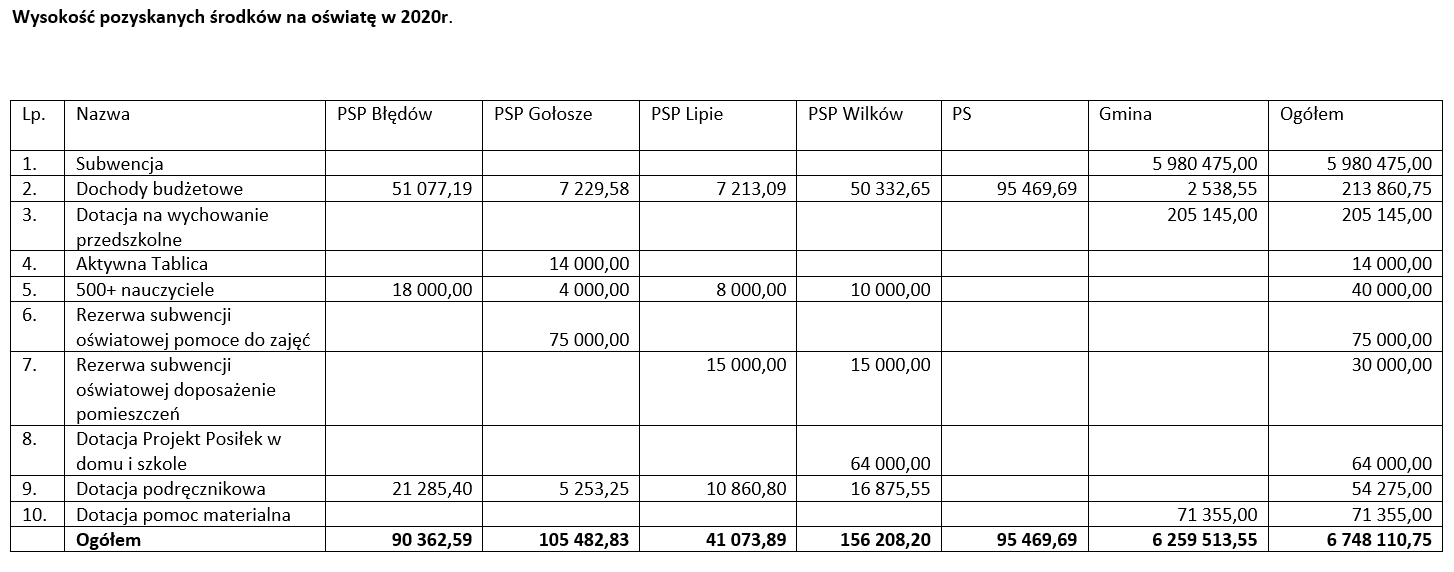 Wydatki w oświacie 2020rWykorzystanie środków w poszczególnych placówkach przedstawia się następująco: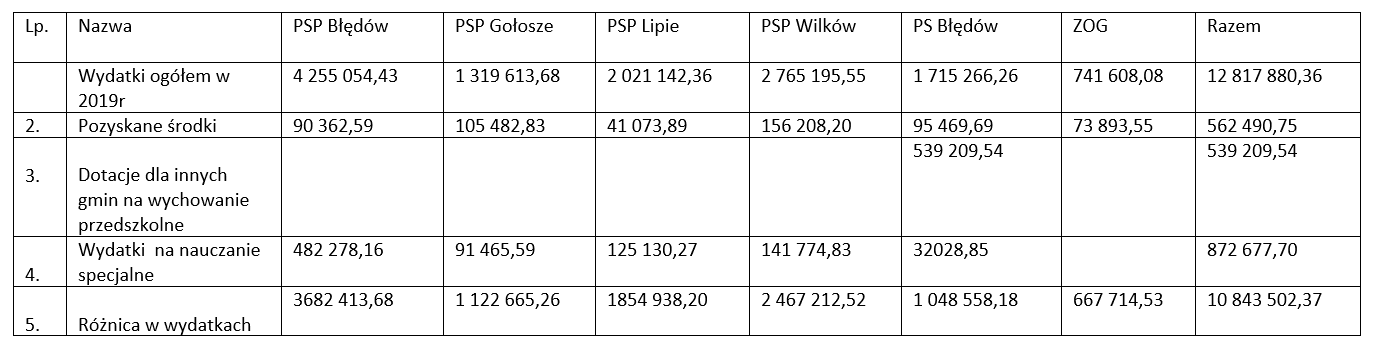 Podział wydatków  w poszczególnych placówkach na kategorie przedstawia się następująco:Wydatki Publicznej Szkoły Podstawowej w Błędowie:Wydatki Publicznej Szkoły Podstawowej w Gołoszach:Wydatki Publicznej Szkoły Podstawowej w LipiuPubliczna Szkoła Podstawowa w WilkowiePrzedszkole Samorządowe w Błędowie (wydatki po odliczeniu dotacji na wychowanie przedszkolne dla innych gmin)Zespół Oświaty Gminnej w BłędowieWysokość wydatków poniesionych na wynagrodzenia wszystkich nauczycieli w danym stopniu awansu zawodowego w Gminie Błędów  w 2020 roku.															Stopień awansu		Kwota								Nauczyciel stażysta	Nauczyciel kontraktowy			Nauczyciel mianowany		Nauczyciel dyplomowany	222 117,62		491 791,57			                    1 101 448,31	 	4 648 174,40W roku 2020 Gmina Błędów wypłaciła 47 stypendiów socjalnych dla 47 dzieci oraz 3 zasiłki szkolne na łączną kwotę 90.953,22 zł. Dowożeniem do szkół  autobusami szkolnymi objętych było w okresie styczeń- czerwiec 2020r 193 dzieci (PSP Błędów- 83, PSP Gołosze- 17, PSP Lipie- 30, PSP Wilków- 63) , a w okresie wrzesień- grudzień-2020r 181 dzieci (PSP Błędów- 80, PSP Gołosze- 10, PSP Lipie- 30, PSP Wilków-61).  Obowiązkiem gminy jest także zapewnienie dzieciom z niepełnosprawnościami bezpłatnego transportu i opieki w czasie przewozu. W 2020 roku opłacane były koszty dowozu do następujących placówek: do SOSzW w Nowym Miecie nad Pilicą dla 4 dzieci, do SOSzW w Jurkach dla 2 dzieci i do ZS w Grójcu dla 3 dzieci ( w tym 1 dojeżdżało autobusem PKS). Dla 3 dzieci korzystających z komunikacji PKS relacji Goliany -Błędów refundowano koszty biletów. Na podstawie zawartej umowy pomiędzy rodzicami dzieci z niepełnosprawnościami a Gminą refundowano koszty dowożenia 2 dzieci do szkół.Wyniki egzaminu ósmoklasisty w roku szkolnym 2019/2020W 2020 roku Gmina Błędów złożyła wnioski o przyznanie grantów  w ramach projektów I osi POPC pn.:„zdalna Szkoła- wsparcie Ogólnopolskiej Sieci Edukacyjnej w  systemie kształcenia zdalnego” „zdalna Szkoła+ w ramach Ogólnopolskiej Sieci edukacyjnej.W ramach tych projektów zostały zakupione i przekazane do szkół notebooki wraz  z oprogramowaniem Office :Projekt zdalna SzkołaProjekt zdalna Szkoła+W ramach projektu pn.  „Mazowiecki program przygotowania szkół, nauczycieli i uczniów do nauczania zdalnego” finansowanego przez Urząd Marszałkowski w Warszawie Publiczna Szkoła Podstawowa w Błędowie otrzymała sprzęt:Komputer HP wraz  z monitorem szt. 8 o wartości 31.212,48 złLaptop DELL sz.t 13 o wartości  52.958,88 złTablet Lenovo Smart  szt. 12 o wartości 12.442,68 złDrukarki laserowe szt 13 o wartości 3.773,64 złUrządzenie wielofunkcyjne szt. 1 o wartości 1.311,80 złSzkoły otrzymały również darowiznę od Fundacji „ POLSAT ‘’ w Warszawie drukarki:PSP Błędów 7 szt o wartości 6.052,58 złPSP Gołosze 4 szt o wartości 3.655,26 złPSP Lipie 6 szt o wartości 5.177,02 złPSP Wilków 6 szt o wartości 5.177,02 złKULTURA. SPORT.GMINNA BIBLIOTEKA PUBLICZNA W BŁĘDOWIEW 2020 roku przybyło do biblioteki  476 woluminów o wartości   10127,86 zł, z tego:ze środków własnych otrzymanych z Urzędu Gminy w Błędowie zakupiono 286 wol. o wartości 6436,86 zł, z dotacji MKiDN zakupiono  145 wol. o wartości 3466 zł, darów czytelników 45 wol. o wartości 225 złZakup nowości wydawniczych w 2020 roku w poszczególnych placówkach przedstawiał się następująco: Gminna Biblioteka Publiczna w Błędowie – 170 książek o wartości 4224,48Gminna Biblioteka Publiczna w Błędowie filia Lipie – 187 książek o wartości 3216,88Gminna Biblioteka Publiczna w Błędowie filia Wilków Drugi – 119 książek o wartości 2686,50W 2020 roku zarejestrowano ogółem 791 czytelników, w tym:Gminna Biblioteka Publiczna w Błędowie – 306 czytelnikówGminna Biblioteka Publiczna w Błędowie filia Lipie – 221 czytelnikówGminna Biblioteka Publiczna w Błędowie filia Wilków Drugi – 264 czytelnikówStruktura czytelników wg wieku w bibliotece w 2020 rokuStruktura czytelników wg zajęcia w bibliotece w  2020 rokuW 2020 roku ze zbiorów biblioteki korzystało  791 czytelników, którzy odwiedzili bibliotekę 7948 razy.Wypożyczenia książek i czasopism w poszczególnych placówkach przedstawiały się następująco:W związku z pandemią COVID-19 w 2020 roku biblioteki były niedostępne dla czytelników przez 49 dni roboczych. Nastąpił spadek liczby czytelników w grupach wiekowych: dzieci do lat 5,  uczniowie w wieku 13 – 15 lat. Wzrost  liczby czytelników w wieku powyżej 60 lat. Nastąpił spadek wypożyczeń o 18% w stosunku do roku 2019.         Gminna Biblioteka Publiczna w Błędowie z siedzibą w Błędowie ul. Nowy Rynek 13 jest samorządową instytucją kultury  działającą na podstawie Uchwały Rady Gminy                    Nr XXXIII/191/06 z dnia 15 lutego 2006r. Gminna Biblioteka Publiczna w Błędowie jest instytucją użyteczności publicznej, której celem jest wykonywanie zadań statutowych.Biblioteka służy rozwijaniu i zaspokajaniu potrzeb czytelniczych społeczeństwa oraz upowszechnianiu wiedzy i rozwojowi kultury.Kierunki rozwoju Gminnej Biblioteki Publicznej w Błędowie wyznaczają następujące cele    strategiczne:Dostosowanie oferty bibliotecznej do potrzeb użytkowników.prowadzenie działalności kulturalnej dla szerokiej grupy odbiorców.Poprawa jakości zbiorów bibliotecznych w kierunku ich atrakcyjności i aktualności.dostosowanie struktury zakupów zbiorów do oczekiwań użytkowników,selekcja książek zniszczonych, zaczytanych.Informatyzacja procesów bibliotecznych.wdrażanie zintegrowanego systemu bibliotecznego MATEUSZstworzenie katalogu komputerowego dla posiadanych zbiorów bibliotecznychDziałalność informacyjna – edukacyjna.zaspakajanie potrzeb informacyjnych i edukacyjnych społeczności lokalnej,zapewnienie bezpłatnego dostępu do sieci  internetowej,prowadzenie działalności informacyjnej dotyczącej zbiorów własnych i innychDziałalność kulturalna.popularyzacja książki i czytelnictwa – organizacja spotkań autorskich, lekcji  bibliotecznych, akcji czytelniczych.Promocja biblioteki i czytelnictwa.	W  2020 roku przybyło do biblioteki 431 woluminy o wartości 9.902,86 zł, z
 tego  ze środków  otrzymanych z  Urzędu Gminy w Błędowie  zakupiono  książki  o wartości 6.436,86 zł.Na dzień 31.12.2020r.  stan księgozbioru bibliotek wynosił ogółem  35.341  książki.                        Zakup nowości wydawniczych w 2020 roku  w  poszczególnych placówkach  przedstawiał się następująco:Gminna Biblioteka Publiczna w Błędowie -  170  książki o wartości  4.224,48 zł.Gminna Biblioteka Publiczna w Błędowie filia Lipie – 142  książki                                       o wartości 2.991,88 zł.Gminna Biblioteka Publiczna w Błędowie filia Wilków Drugi – 119 książek o wartości  2.686,50 zł.W 2020 roku zarejestrowano ogółem 791  czytelników; w tym:Gminna Biblioteka Publiczna w Błędowie -  306  czytelnikówGminna Biblioteka Publiczna w Błędowie filia Lipie –  221 czytelnikówGminna Biblioteka Publiczna w Błędowie filia Wilków Drugi – 264 czytelnikówWypożyczenia książek w poszczególnych placówkach w 2020 roku  przedstawiało się następująco:Oprócz książek biblioteki wypożyczały  także znajdujące się w tych placówkach czasopisma.Gminna Biblioteka Publiczna w Błędowie w  2020 roku   prenumerowała  12   czasopism,  między innymi:   Victor - Gimnazjalista,    Victor – Junior,    Świerszczyk    PrzyjaciółkaW Bibliotece Publicznej w Błędowie działa ogólnodostępna i bezpłatna czytelnia Internetowa „IKONKA”.W skład Gminnej Biblioteki Publicznej w Błędowie wchodzą filie biblioteczne:Gminna Biblioteka Publiczna – Filia w Lipiu,Gminna Biblioteka Publiczna  - Filia w Wilkowie Drugim.Stan zatrudnienia na dzień 31.12.2020r. , wynosił 6 osób  z tego:2 osoby zatrudnione na cały etat,2 osoby zatrudnione  na ½ etatu1 osoba zatrudniona na 1/8  etatu ,1 osoba  zatrudniona na postawie umowy zlecenie.Przychody Gminnej Biblioteki Publicznej w Błędowie  w 2020 roku  wyniosły  267.410,00 zł., co stanowi 100,00 % planu  przychodów. Koszty związane z realizacją zadań statutowych  biblioteki wyniosły 267.386,46 zł.  co stanowi 99,99  % planu  kosztów.Zestawienie wykonania planu finansowego przychodów za  2020 rok przedstawia tabela Nr 1,  zestawienie wykonania planu finansowego kosztów przedstawia tabela Nr 2.Tabela Nr 1  PRZYCHODY	Podstawowym źródłem przychodów Gminnej Biblioteki Publicznej w Błędowie w  2020 roku była dotacja z Urzędu Gminy w Błędowie, która wyniosła 263.719,00  zł. Tabela Nr 2 KOSZTYKoszty związane z realizacją zadań biblioteki  w  2020 roku wynosiły  267.386,46 zł.  Największą pozycję kosztów stanowią:wynagrodzenia i pochodne od wynagrodzeń ( w tym: wynagrodzenie osobowe wraz z pochodnymi , nagrody roczne wraz z pochodnymi, wynagrodzenie bezosobowe) ,zakup energii Gminna Biblioteka Publiczna w Błędowie poniosła również inne koszty związane z bieżącą działalnością biblioteki tj. między innymi:zakup materiałów i wyposażeniazakup  energiiRealizacja planu finansowego przebiegła prawidłowo, nie stwierdza się odchyleń od planu przyjętego na 2020r.Stań środków na rachunku bankowym jednostki na dzień 01.01.2020r.  wynosił 920,89. Stań środków na rachunku bankowym jednostki na dzień  31.12.2020r.  wynosił 68,08 .W dniu 31.01.2020r. Gminna Biblioteka Publiczna w Błędowie zwróciła na  konto  Urzędu Gminy w Błędowie  niewykorzystaną dotację za 2019  rok w kwocie 9,74 zł.W dniu 29.01.2021r. Gminna Biblioteka Publiczna w Błędowie zwróciła na  konto  Urzędu Gminy w Błędowie  niewykorzystaną dotację za 2020  rok w kwocie 23,54 zł.Na dzień 01.01.2020r.  zobowiązania jednostki wynosiły – 970,97 zł. z  tego:zobowiązania wymagalne – 0,00 zł.zobowiązania niewymagalne –  970,97 zł.Na dzień 31.12.2020r.  zobowiązania jednostki wynosiły – 44,54 zł. z  tego:zobowiązania wymagalne -   0,00 zł.zobowiązania niewymagalne – 44,54  zł.Na dzień 01.01.2020r.  należności jednostki wynosiły -  0,00 zł. z tego:należności wymagalne – 0,00 złnależności niewymagalne – 59,82 złNa dzień 31.12.2020r. należności jednostki wynosiły -  0,00 zł. z tego:należności wymagalne – 0,00 zł.należności niewymagalne – 0,00 złW 2020 roku uroczystości gminne odbywały się z zachowaniem reżimu sanitarnego organizowane  w ramach współpracy ze Stowarzyszeniem Bezbłędna Gmina Błędów z Lipia / odpust parafialny, nauka gry na gitarze , warsztaty śpiewu /. Na terenie Gminy Błędów działają również dwie strażackie orkiestry dęte, przy OSP Lipie i OSP Błędów w sumie  53 muzyków. W trakcie nauki przygotowującej jest ok.20 osób, uczonych przez 2 instruktorów. Instruktorzy i prowadzący orkiestry otrzymują wynagrodzenie z Urzędu Gminy w Błędowie. Grający spotykają się dwa razy w tygodniu. Orkiestry swoją grą uświetniają wszelkie uroczystości państwowe i kościelne na terenie całej gminy. Dół formularzaNa terenie Gminy aktywność kontynuowały:   Koła Gospodyń Wiejskich : Błędów, Dąbrówka Stara, Machnatka Parcela, Wilhelmów, Wilków, oraz  Stowarzyszenie Bezbłędna Gmina Błędów w Lipiu, Klub Seniora w Błędowie, które integrują mieszkańców gminy. SPORT.Gmina drogą otwartego konkursu ofert udzieliła dotacji dla GKS Sadownik (40 tys. zł) oraz UKS Lipie (10 tys.zł). XI.OCHRONA PRZECIWPOŻAROWA I ZARZĄDZANIE KRYZYSOWE. Wójt Gminy koordynuje funkcjonowanie krajowego systemu ratowniczo-gaśniczego na obszarze gminy w zakresie ustalonym przez wojewodę mazowieckiego. Zadanie to jest wykonywane  przy pomocy komendanta gminnego związku ochotniczych straży pożarnych. Ochrona przeciwpożarowa jest zadaniem własnym gminy i z tego tytułu ponosi koszty utrzymania, wyszkolenia, wyposażenia i zapewnienia gotowości bojowej jednostek ochotniczych straży pożarnych, a także obowiązana jest do zapewnienia umundurowania bojowego i ubezpieczenia członków ochotniczych straży pożarnych. Ochotnicze straże pożarne są natomiast jednostkami ochrony przeciwpożarowej i funkcjonują na podstawie przepisów ustawy Prawo o stowarzyszeniach.

Do ważnych zadań gminy  w zakresie ochrony przeciwpożarowej realizowanych w 2020 roku należało m.in.:Zapobieganie epidemii koronowirusa realizacja ustalonych przez wojewodę zadań krajowego systemu ratowniczo-gaśniczego na obszarze gminy,współpraca z komendantem powiatowym Państwowej Straży Pożarnej w zakresie realizacjizapewnienie odpowiednich środków w budżecie gminy, w części dotyczącej ochrony przeciwpożarowej,współpraca ze starostwem oraz komendantem powiatowym PSP w zakresie ochrony przeciwpożarowej oraz zapobiegania innym nadzwyczajnym zagrożeniom życia i zdrowia ludzi lub środowiska na obszarze gminy,udzielanie pomocy jednostkom OSP funkcjonującym na obszarze gminy.Duża część środków budżetowych przeznaczana jest na doposażenie jednostek w sprzęt ochrony przeciwpożarowej, co pozwala utrzymać je w ciągłej gotowości bojowej. Na terenie gminy funkcjonuje 6 jednostek ochotniczych straży pożarnych : Annopol, Błędów, Gołosze, Lipie ,Wilków, Zalesie. W ramach działań Krajowego Systemu Ratowniczo- Gaśniczego funkcjonują jednostki w Błędowie i Lipiu.Jednostki OSP z Gminy Błędów 2020 r. brały udział ogółem w  141 zdarzeniach z czego: -pożarach- 40 razy-miejscowych zagrożeniach - 70 razy-alarmach fałszywych-  8 razy-wyjazdach gospodarczych- 23razy.OSP Annopol – jednostka nie uczestniczyła w działaniach ratowniczo - gaśniczych,OSP Błędów - 19 Pożary ,  31 miejscowe zagrożenia, 4 fałszywe alarmy,  16  wyjazdy gospodarcze, razem 70OSP Gołosze  -  1 wyjazd  gospodarczyOSP Lipie -    16  Pożarów,    25 miejscowe zagrożenia,  2 fałszywy alarm, 2 wyjazdy gospodarcze razem  45 zdarzeń OSP Wilków -   5 Pożary, -  13 miejscowe zagrożenia , 1 wyjazd gospodarczy, razem 19 OSP Zalesie - 1  miejscowe zagrożenia ,- 2 alarmy fałszywe - 3     gospodarcze, razem  6 	 We wszystkich OSP z Gminy Błędów w 2019 roku ,była przeprowadzona kontrola gotowości bojowej wspólnie z PSP w Grójcu, wszystkie jednostki otrzymały pozytywną ocenę.ŚRODKI OCHRONNE DLA OSPUzyskane w ramach realizacji zadania OSP-2020 z Urzędu Marszałkowskiego Województwa Mazowieckiego środki ochronne do przeciwdziałania COVID-19, Wójt Gminy Mirosław Jakubczak przekazał jednostką funkcjonującym w KSRG (OSP Błędów i Lipie).Jednostki te  łącznie otrzymały:300 szt. maseczek jednorazowych,30 szt. kombinezonów jednorazowych,800 par rękawic jednorazowych,8 kpl. ubrań specjalnych ( komplet oznacza ubranie specjalne lekkie oraz hełm lekki z przyłbicą i goglami),40 szt. worków na odpady (120 l.),20 l. płynu dezynfekcyjnego.Łączna wartość darowizny to 27 608,88 zGmina posiada opracowany Plan Zarządzania Kryzysowego.W celu zapewnienia prawidłowego wykonywania zadań w zakresie zarządzania kryzysowego w gminie powołany jest Gminny Zespół Zarządzania Kryzysowego jako organ opiniodawczo-doradczy, właściwy w sprawach inicjowania i koordynowania działań w zakresie zarządzania kryzysowego. XII. WSPÓŁPRACA Z INNYMI SPOŁECZNOŚCIAMI SAMORZĄDOWYMI.Istotą zasady partnerstwa jest ścisła współpraca między administracją publiczną a organizacjami pozarządowymi realizującymi wspólne cele na rzecz społeczeństwa. W myśl tej zasady, zakłada się istnienie efektu synergii, zgodnie z którym połączone działania są gwarancją osiągnięcia najlepszego rezultatu wspólnego projektu, a skończywszy na dotacji dla organizacji, która zajmie się działaniami w tym zakresie.Kontynuowana była współpraca  z Klastrem Polska Natura i Stowarzyszeniem Kraina Sadów i Ogrodów – koordynatorem Klastra.Gmina Błędów należy do następujących stowarzyszeń i związków międzygminnych :Lokalna Grupa Działania” Wszyscy Razem”Gmina Błędów w 2016 roku w wyniku zaprzestania działalności  LGD Kraina Kwitnących Sadów z siedzibą w Grójcu przystąpiła do  Lokalnej Grupy Działania „Wszyscy Razem” z siedzibą w Klwowie. Grupa ta zrzesza w sobie łącznie  10 gmin w tym pięć gmin powiatu grójeckiego / Belsk Duży, Pniewy, Mogielnica? i 5 gmin powiatu przysuski / Odrzywół Potworów Klwów Gielniów Rusinów/   w tym gminę Błędów. W ramach Strategii LGD pozyskuje środki finansowe z Urzędu Marszałkowskiego Województwa Mazowieckiego w ogłaszanych naborach. Związek Międzygminny po nazwą „ Natura „ do którego Gmina Błędów należała w okresie od 2014 do 2019 roku wystąpił w 2020 roku z pozwem o zapłatę należności z tytułu odbioru odpadów komunalnych od mieszkańców gminy wraz z  odsetkami. Gmina Błędów wystąpiła o oddalenie pozwu o zapłatę należności za okres 2014 – 2019 w wysokości 416 468, 63 z czego tylko w 2019 roku należności wzrosły o kwotę 261 179 , 66. Rada Gminy Błędów w dniu 29 stycznia 2019 roku podjęła uchwałę VI.87.2019 o wystąpieniu ze Związku Międzygminnego pod nazwą „Natura”. Gmina Błędów zakwestionowała zarówno zasadność  jak i wysok0ość dochodzonej dochodzonego pozwem roszczenia i wniosła o jego oddalenie. Sprawa toczy się przed Sądem Okręgowym w Radomiu.Partnerstwo międzynarodowe.W istniejącej sytuacji pandemicznej w 2020 roku – wykorzystując łącza komunikacji elektronicznej utrzymywano łączność z partnerami zagranicznym :na podstawie porozumień Gmina Błędów wspólpracuje z gminami Gávavencsellő Republika Węgierska i gminą Nalepkovo Republika Słowacji, której celem jest budowanie partnerstw w zakresie:Demokracji Lokalnej – wymiany doświadczeń dotyczących funkcjonowania społeczności lokalnej, samorządu terytorialnego i dialogu pomiędzy ludźmi,Edukacji młodzieży – wymiany dzieci i młodzieży, mającej na celu pogłębienie znajomości języka, historii i kultury obu krajów, doświadczeń w zakresie spędzania wolnego czasu i organizacji imprez sportowych i kulturalnych,Kultury, sportu i turystyki  – wymiany dorosłych pozwalającej na poznanie codziennego życia, dorobku kulturalnego i artystycznego, uczestnictwa w lokalnych uroczystościach, rozwijania wzajemnej promocji gmin,W 2020 roku  kontynuowano stgarania   do pozyskania  gminy z Republiki Czech co pozwoli na pozyskiwanie środków z Funduszu Wyszehradzkiego.Załączniki :1. Raport z działalności Publicznej Szkoły Podstawowej w Błędówie.2. Raport z działalności Publicznej Szkoły Podstawowej w Gołoszach. 3. Raport z działalności Publicznej Szkoły Podstawowej w Lipiu. 4. Raport z działalności Publicznej Szkoły Podstawowej w Wilkowie.5.Raport z działalności    Przedszkola Samorządowego w Błędowie.6. Informacja nt. należności i egzekucji – gospodarka komunalnaLp.Nazwisko i imięFunkcja1.Bobrowski LeszekCzłonek2.Borkowski RobertWice Przewodniczący RadyPrzewodniczący Komisji Rozwoju Społeczno- Gospodarczego Budżetu Finansów i Rolnictwa3.Górecki DominikCzłonek4.Jakubczyk PiotrPrzewodniczący Rady5.Kępka AndrzejCzłonek6.Kołacz KrzysztofPrzewodniczący Komisji Rewizyjnej7.Koziński ZbigniewCzłonek8.Oziemski SebastianCzłonek9.Piekarski PiotrWice Przewodniczący RadyPrzewodniczący Komisji Ochrony Zdrowia, Opieki Społecznej, Przestrzegania Prawa i Porządku10.Rybak DariuszCzłonek11.Rybicki MarekCzłonek12.Słowiński LeszekCzłonek13.Wróblewska AnetaPrzewodnicząca Komisji Oświaty, Kultury, Sportu i Rekreacji14.Żebrowski ZenonPrzewodniczący Komisji Skarg, Wniosków i Petycji15.Nowocień WojciechCzłonek         rok20192019201920192020202020202020rodzaj aktu miesiącAUAMAZΣAUAMAZΣStyczeń12580235Luty015604610Marzec10230077Kwiecień01670055Maj057120066Czerwiec05380448Lipiec055100246Sierpień01151607411Wrzesień072908311Październik043713610Listopad02570145Grudzień00220167Σ24350951325891Śluby cywilne44445555Wnioski o dowód osobisty46746746746734734734734750-lecie pożycia małżeńskiego37 par37 par37 par37 parLp.        Rodzaj aktu       Numer aktu        Data podjęcia1UchwałaXXIII.162.202002.03.20202Zarządzenie 16.202031.03.20203Zarządzenie 22.202028.04.20204UchwałaXXIV.165.202011.05.20205UchwałaXXV.173.202010.06.20206UchwałaXXVI.177.202017.06.20207Zarządzenie 32.202030.06.20208UchwałaXXVIII.180.202001.07.20209Zarządzenie 40.202022.07.202010UchwałaXXIX.184.202030.07.202011Zarządzenie 44.202012.08.202012UchwałaXXXI.195.202026.08.202013Zarządzenie 47.202031.08.202014UchwałaXXXII.199.20200.09.202015Zarządzenie 54.202030.09.202016Zarządzenie60.202028.10.202017Zarządzenie 65.202030.11.202018Uchwała                 XXXIII.207.202002.12.202019Zarządzenie 69.202009.12.202020UchwałaXXXVI.232.202016.12.202021Zarządzenie 71.202017.12.202022UchwałaXXXVII.234.202030.12.202023Zarządzenie 73.202031.12.2020WYSZCZEGÓLNIENIE         PLAN NA 2020 ROK (w tys.  zł)         PLAN NA 2020 ROK (w tys.  zł)WYSZCZEGÓLNIENIEPLAN PIERWOTNYPLAN PO ZMIANACH  (NA 31.12.2020 R.)        DOCHODY OGÓŁEM          34 504 593,28                 37 521 658,78    dochody bieżące     33 092 322,00                 36 952 772,14    dochody majątkowe            1 412 271,28    6,64             WYDATKI OGÓŁEM          33 215 508,24    39 969,54              wydatki bieżące           31 404 008,18    42 445,46          wydatki majątkowe            1 811 500,06                   2 597 524,08         PRZYCHODY OGÓŁEM                           0,00               1 607 395,78           ROZCHODY OGÓŁEM            1 289 085,04    289 085,02       WYSZCZEGÓLNIENIE    PLAN NA 31.12.2020WYKONANIE NA 31.12.2020WYKONANIE NA 31.12.2020   WYSZCZEGÓLNIENIE    PLAN NA 31.12.2020W ZŁ%   DOCHODY OGÓŁEM                          37 521 658,78    11 999,38                105,84%     dochody bieżące                          36 952 772,14                            441 453,29                 95,91% dochody majątkowe                                568 886,64    270 546,09              750,68%  WYDATKI OGÓŁEM                          37 839 969,54    70 740,69                 92,15%     wydatki bieżące                           35 242 445,46    24 400,53                 92,86%   wydatki majątkowe                            2 597 524,08                            2 146 340,16    82,63%  PRZYCHODY OGÓŁEM                            1 607 395,78                               1 677 301,36    104,35%  ROZCHODY OGÓŁEM                            1 289 085,04                               1 289 085,02             100,00%       WYSZCZEGÓLNIENIEKWOTA WYKONANIAUDZIAŁ W DOCHODACH OGÓŁEMDOTACJE               12 657 919,56    31,87%SUBWENCJE                 9 453 617,00    23,81%UDZIAŁ W PODATKU PIT I CIT                 4 518 451,77    11,38%           PODATKI LOKALNE                 5 817 114,99    14,65%     POZOSTAŁE DOCHODY564 896,06                       8,98%ŚRODKI Z RZĄDOWEGO FUNDUSZU INWESTYCJI LOKALNYCH (RFIL)                 3 700 000,00                      9,32%                   RAZEM11 999,38                  100,00%WPŁYWY Z PODATKÓW LOKALNYCH W 2020 ROKUWPŁYWY Z PODATKÓW LOKALNYCH W 2020 ROKUWPŁYWY Z PODATKÓW LOKALNYCH W 2020 ROKUWPŁYWY Z PODATKÓW LOKALNYCH W 2020 ROKUWYSZCZEGÓLNIENIE  OSOBY FIZYCZNE  OSOBY PRAWNE                  RAZEMpodatek od nieruchomości9,14    2 490 166,442 999 225,58podatek rolny1 818 599,734 254,601 822 854,33podatek leśny14 196,2110 883,0025 079,21podatek od środków transportowych659 558,61216 350,74875 909,35WPŁYWY Z PODATKÓW LOKALNYCH W LATACH 2018-2020 (OSOBY PRAWNE I FIZYCZNE)WPŁYWY Z PODATKÓW LOKALNYCH W LATACH 2018-2020 (OSOBY PRAWNE I FIZYCZNE)WPŁYWY Z PODATKÓW LOKALNYCH W LATACH 2018-2020 (OSOBY PRAWNE I FIZYCZNE)WPŁYWY Z PODATKÓW LOKALNYCH W LATACH 2018-2020 (OSOBY PRAWNE I FIZYCZNE)WYSZCZEGÓLNIENIE201820192020podatek od nieruchomości2 933 917,172 999 107,982 999 225,58podatek rolny1 618 587,921 653 967,901 822 854,33podatek leśny25 849,2024 363,6525 079,21podatek od środków transportowych 839 865,88876 240,48875 909,35WYSZCZEGÓLNIENIEWYKONANIE NA 31.12.WYKONANIE NA 31.12.WYKONANIE NA 31.12.WYSZCZEGÓLNIENIE201820192020WYDATKI OGÓŁEM      29 979 900,97        32 261 142,47      34 870 740,69    WYDATKI INWESTYCYJNE        1 531 517,11          2 408 327,52         2 146 340,16    % UDZIAŁ WYDATKÓW INWESTYCYJNYCH W WYDATKACH OGÓŁEM5,11%      7,47%        6,16%       Lp.NAZWA ZADANIA INWESTYCYJNEGO     PLANWYKONANIE%UZYSKANE DOFINANSOWANIE        1Utwardzenie gruntu wokół studni wiejskiej (beton) we wsi Trzylatków Mały   10 172,86                         -                   -               2Modernizacja studni i beczki wiejskiej we wsi Katarzynów  12 356,84                          -                    -                                     -               3Zagospodarowanie terenu w sołectwie Głudna  26 664,93            26 637,54         99,90    00,00            4Modernizacja przystanku PKS w Błędowie   1 300,00    1 300,00      100,00                                     -             5Przebudowa drogi gminnej przez wieś Lipie   200 000,00    120 310,28        60,16    18,00          6Asfaltowanie drogi gminnej w Bolesławcu Leśnym     10 000,00                           -                     -                                       -           7Przebudowa drogi gminnej przez wieś Bolesławiec Leśny    210 000,00                           -                     -                                       -           8Asfaltowanie drogi gminnej w kierunku Katarzynowa     11 944,87                           -                     -                                       -            9Położenie asfaltu na drodze prowadzącej przez wieś Janki           8 875,64                         -                     -                                       -            10Przebudowa drogi gminnej we wsi Machnatka odcinka Machnatka-Lipie (NOWINA)-Pieńki Machnackie        11 812,83                           -                     -                                       -           11Asfaltowanie drogi we wsi Oleśnik75,95           27,70         0,12                                     -           12Zagospodarowanie przestrzeni publicznej we wsi Trzylatków Duży poprzez budowę chodnika     34 588,98    31 876,27        92,16    00,00         13  Przebudowa drogi gminnej we wsi Wólka Dańkowska    302 097,51    302 004,43        99,97    0,00          14  Dbamy o naszą wieś     26 489,20    26 488,89     100,00    00,00          15Termomodernizacja budynku Publicznej Szkoły Podstawowej w Błędowie        21 525,00    16 605,00        77,14                  -                             16Termomodernizacja budynku Publicznej Szkoły Podstawowej w Lipiu      12 300,00    14 145,00      115,00                                     -           17Zakup i montaż kotła gazowego w budynku "B" Publicznej Szkoły Podstawowej w Błędowie      128 000,00    128 000,00      100,00                                     -           18Budowa oświetlenia ulicznego sołectwa Tomczyce         8 553,36                           -                     -                                       -           19Budowa napowietrznej linii oświetlenia przy ul. Nowy Świat w miejscowości Błędów gm. Błędów woj. Mazowieckie      44 635,00       36 838,50            82,53    00,00         20Modernizacja placu zabaw w Błędowie       15 000,00          14 923,68            99,49                                     -          21Budowa placu zabaw dla dzieci w Jadwigowie        22 100,66          21 330,66            96,52    00,00        22Opracowanie dokumentacji na przeniesienie toalety publicznej          7 558,00         6 136,00            81,19                   -                                  23Dokończenie prac modernizacyjnych i wyposażenie świetlicy wraz z dobudowanym zapleczem we wsi Annopol       13 716,87          13 715,93            99,99                                     -            24Wykonanie schodów wejściowych do budynku gospodarczego z pomieszczeniem świetlicy wiejskiej we wsi Dąbrówka Stara         8 000,00            7 970,40            99,63             -                                 25Budowa altany przy świetlicy wiejskiej we wsi Wilhelmów         15 970,64          15 700,00            98,31                                     -      26Termomodernizacja świetlicy wiejskiej w Wilkowie znajdującej się w budynku OSP Wilków           16 000,00       15 375,00        96,09                                     -      OGÓŁEMOGÓŁEM     1 202 939,14         799 385,28            66,45                    218 618,00    LPSOŁECTWONazwa zadania, przedsięwzięciaWykonane wydatkiWykonane wydatkiWykonane wydatkiWykonane wydatkiWykonane wydatkiLPSOŁECTWONazwa zadania, przedsięwzięciaWykonane wydatkiWykonane wydatkiWykonane wydatkiWykonane wydatkiWykonane wydatkiLPSOŁECTWONazwa zadania, przedsięwzięciaŁączne wydatki Łączne wydatki Łączne wydatki w tymw tymLPSOŁECTWONazwa zadania, przedsięwzięciaŁączne wydatki Łączne wydatki Łączne wydatki w tymw tymLPSOŁECTWONazwa zadania, przedsięwzięciaPlan Wykonanie % bieżące majątkowe 1AnnopolDokończenie prac modernizacyjnych i wyposażenie świetlicy wraz z dobudowanym zapleczem we wsi Annopol13 716,8713 715,9399,9913 715,932Bielany Tłuczniowanie dróg gminnych na terenie sołectwa Bielany16 864,3716 604,4398,4616 604,433BłędówZakup skrzyń plastikowych na piach dla wsi Błędów2 500,002 320,0092,802 320,003BłędówModernizacja przystanku PKS w Błędowie1 300,001 300,00100,001 300,003BłędówZakup sprzętu i mundurów bojowych dla OSP w Błędowie10 000,009 796,7697,979 796,763BłędówZakup koszy i drzewek ozdobnych na skwer w Błędowie2 500,002 500,00100,002 500,003BłędówModernizacja placu zabaw w Błędowie15 000,0014 923,6899,4914 923,683BłędówOpracowanie dokumentacji na przeniesienie toalety publicznej7 558,006 136,0081,196 136,004Błogosław Tłuczniowanie drogi we wsi Błogosław10 647,0910 052,8294,4210 052,825Bolesławiec LeśnyOznakowanie tablicami informacyjnymi dojazdów do posesji na terenie sołectwa Bolesławiec Leśny647,09647,0099,99647,005Bolesławiec LeśnyAsfaltowanie drogi gminnej w Bolesławcu Leśnym10 000,000,000,000,006Borzęcin BRAK WNIOSKU- - - - - 7BronisławówTłuczniowanie dróg gminnych na terenie sołectwa Bronisławów12 434,5611 628,8593,5211 628,858Cesinów LasZakup kruszywa drogowego dla wsi Cesinów Las2 400,001 645,8668,581 645,868Cesinów LasWymiana lamp oświetleniowych przy drodze gminnej we wsi Cesinów Las8 907,688 794,5098,738 794,509CzesławinZakup lustra drogowego dla wsi Czesławin 800,00800,00100,00800,009CzesławinOznakowanie drogi (tzw. sierżant) we wsi Czesławin500,000,000,000,009CzesławinZakup tablic informacyjnych z numerami posesji dla wsi Czesławin1 200,001 200,00100,001 200,009CzesławinUtwardzenie drogi prowadzącej na Wilcze Średnie tzw. do kopca8 147,096 724,4982,546 724,4910DańkówDbamy o naszą wieś12 706,5712 706,57100,0012 706,5711Dąbrówka NowaBudowa oświetlenia ulicznego we wsi Dąbrówka Nowa12 240,2711 976,1797,8411 976,1712Dąbrówka StaraUtwardzenie drogi tłuczniem we wsi Dąbrówka Stara7 348,916 613,4489,996 613,4412Dąbrówka StaraWykonanie schodów wejściowych do budynku gospodarczego z pomieszczeniem świetlicy wiejskiej we wsi Dąbrówka Stara8 000,007 970,4099,637 970,4013FabianówOdnowienie przystanku PKS we wsi Fabianów500,000,000,000,0013FabianówUtwardzenie dróg na terenie sołectwa Fabianów (tłuczniowanie)8 864,788 319,9393,858 319,9314GłudnaZagospodarowanie terenu w sołectwie Głudna15 164,9315 164,93100,0015 164,9314GłudnaZakup i montaż lustra drogowego we wsi Głudna1 000,00676,5067,65676,5015GoliankiZakup tablic informacyjnych z numerami posesji dla wsi Golianki1 640,001 640,00100,001 640,0015GoliankiTłuczniowanie drogi gminnej we wsi Golianki4 245,393 331,3378,473 331,3315GoliankiWytyczenie drogi gminnej we wsi Golianki5 500,005 500,00100,005 500,0016GolianyTłuczniowanie dróg gminnych na terenie sołectwa Goliany11 928,0211 653,6697,7011 653,6616GolianyZakup i montaż lamp we wsi Goliany1 750,001 750,00100,001 750,0017GołoszeAsfaltowanie drogi w kierunku Katarzynowa11 944,870,000,000,0017GołoszeOświetlenie skrzyżowania przy drodze gminnej w miejscowości Gołosze1 500,00879,4558,63879,4518Huta BłędowskaUtwardzenie drogi Huta Błędowska12 628,8511 734,6992,9211 734,6919Ignaców BRAK WNIOSKU- - - - - 20JadwigówBudowa placu zabaw dla dzieci w Jadwigowie10 010,8910 010,89100,0010 010,8920JadwigówZakup huśtawki podwójnej z dostawą dla wsi Jadwigów2 800,002 800,00100,002 800,0020JadwigówZakup zestawu do siatkówki z dostawą dla wsi Jadwigów1 450,001 450,00100,001 450,0021JakubówTłuczniowanie drogi gminnej na terenie sołectwa Jakubów2 001,971 667,4783,291 667,4721JakubówZakup i montaż lampy i słupa we wsi Jakubów2 500,002 460,0098,402 460,0021JakubówZakup wyposażenia do świetlicy wiejskiej znajdującej się w budynku OSP w Zalesiu7 000,006 997,5099,966 997,5022Janki Wymiana przepustu z przyczółkami we wsi Janki800,000,000,000,0022Janki Położenie asfaltu na drodze prowadzącej przez wieś Janki 8 875,640,000,000,0023JulianówZakup tłucznia na drogę przez wieś Julianów10 608,239 971,1893,999 971,1824KacperówkaTłuczniowanie i utwardzenie drogi na terenie sołectwa Kacperówka10 219,6510 219,65100,0010 219,6525Katarzynów Modernizacja studni i beczki wiejskiej we wsi Katarzynów12 356,840,000,000,0026KazimierkiTłuczniowanie drogi na terenie sołectwa Kazimierki 10 996,819 939,9790,399 939,9727LipiePrzebudowa drogi gminnej przez wieś Lipie23 081,6523 081,65100,0023 081,6528ŁaszczynUtwardzenie dróg w Łaszczynie tłuczniem9 141,948 357,7491,428 357,7428ŁaszczynRemont zaplecza socjalnego świetlicy wiejskiej znajdującej się w budynku OSP w Wilkowie Drugim 1 000,000,000,000,0029MachnatkaPrzebudowa drogi gminnej we wsi Machnatka odcinka Machnatka-Lipie (NOWINA) - Pieńki Machnackie11 812,830,000,000,0030Machnatka Parcela Tłuczniowanie dróg gminnych na terenie sołectwa Machnatka Parcela4 364,374 364,37100,004 364,3730Machnatka Parcela Budowa budynku gospodarczego z pomieszczeniem świetlicy wiejskiej we wsi Machnatka Parcela12 500,0012 500,00100,0012 500,0031Nowy BłędówTłuczniowanie dróg na terenie sołectwa Nowy Błędów10 724,816 625,4561,786 625,4532OleśnikAsfaltowanie drogi we wsi Oleśnik11 346,5427,700,2427,7033PelinówZakup i montaż lamp we wsi Pelinów10 025,369 673,9596,499 673,9534RoztworówWysypanie drogi we wsi Roztworów tłuczniem (odcinek od drogi powiatowej w kierunku Woli Łęczeszyckiej, odcinek od Bielan PGO w kierunku Kincla) 9 869,939 868,5599,999 868,5535Sadurki Przebudowa drogi gminnej Błędów-Jadwigów9 675,649 675,64100,009 675,6436ŚmiechówekOpłata za energię elektryczną za studnię wiejską we wsi Śmiechówek1 500,001 139,2875,951 139,2836ŚmiechówekRemont drogi wiejskiej we wsi Śmiechówek8 020,218 020,21100,008 020,2137Trzylatków DużyZagospodarowanie przestrzeni publicznej we wsi Trzylatków Duży poprzez budowę chodnika12 045,9812 045,98100,0012 045,9838Trzylatków MałyUtwardzenie gruntu wokół studni wiejskiej (beton) we wsi Trzylatków Mały10 172,860,000,000,0038Trzylatków MałyZakup i montaż lamp oświetlenia ulicznego we wsi Trzylatków Mały3 000,002 638,3587,952 638,3539Trzylatków Parcela Zakup tłucznia na naprawę dróg po złych warunkach atmosferycznych w czasie zimy we wsi Trzylatków Parcela8 569,388 237,6996,138 237,6939Trzylatków Parcela Zakup i montaż lamp oświetlenia ulicznego we wsi Trzylatków Parcela2 000,001 758,9087,951 758,9040TomczyceZakup tablic informacyjnych z numerami posesji dla wsi Tomczyce1 200,001 200,00100,001 200,0040TomczyceBudowa oświetlenia ulicznego sołectwa Tomczyce8 553,360,000,000,0041Wilcze ŚrednieZakup walca drogowego dla wsi Wilcze Średnie8 000,008 000,00100,008 000,0041Wilcze ŚrednieZakup tłucznia na drogę we wsi Wilcze Średnie3 113,393 113,39100,003 113,3942WilhelmówBudowa altany przy świetlicy wiejskiej we wsi Wilhelmów 15 970,6415 700,0098,3115 700,0043WilkoniceZakup i montaż lamp oświetlenia ulicznego we wsi Wilkonice11 618,5410 553,4090,8310 553,4044Wilków DrugiUtwardzenie kruszywem dróg w sołectwie Wilków Drugi 20 000,0019 965,7899,8319 965,7844Wilków DrugiWymiana podłogi w świetlicy wiejskiej we wsi Wilków Drugi 5 607,425 607,42100,005 607,4245Wilków PierwszyZakup tłucznia na utwardzenie dróg w sołectwie Wilków Pierwszy18 000,0016 652,4692,5116 652,4645Wilków PierwszyWytyczenie drogi gminnej we wsi Wilków Pierwszy2 122,880,000,000,0045Wilków PierwszyWymiana podłogi w świetlicy wiejskiej we wsi Wilków Drugi 7 000,007 000,00100,007 000,0046Wólka Dańkowska Przebudowa drogi gminnej we wsi Wólka Dańkowska10 258,5110 258,51100,0010 258,5147Wólka GołoskaTłuczniowanie dróg na terenie sołectwa Wólka Gołoska13 716,8713 309,1297,0313 309,1248Wólka KurdybanowskaAsfaltowanie drogi we wsi Oleśnik11 929,410,000,000,0049ZalesieZakup i montaż lamp oświetlenia ulicznego we wsi Zalesie11 968,269 673,9580,839 673,9550ZałuskiTłuczniowanie dróg gminnych we wsi Załuski14 532,8913 207,0890,8813 207,0851ZiemięcinNatrysk masą bitumiczną wraz z posypką dwóch dróg gminnych w Ziemięcinie11 035,6711 035,66100,0011 035,6652Zofiówka Zakup tablic informacyjnych z numerami posesji dla wsi Zofiówka2 123,702 123,0099,972 123,0052Zofiówka Tłuczniowanie drogi dojazdowej do pól we wsi Zofiówka10 000,008 294,1282,948 294,12OGÓŁEMOGÓŁEMOGÓŁEM667 308,41537 933,4080,61360 739,35177 194,05Decyzje – Zwrot podatku akcyzowego 1176 szt. Wezwania – Zwrot podatku akcyzowego4 szt.Postanowienia - Zwrot podatku akcyzowego6szt.Zaświadczenia1350 szt.Decyzje ustalająca wymiar podatku3460 szt.Decyzje zmieniająca wymiar podatku469 szt.Decyzje ustalające wymiar podatku80 szt.Decyzje zmieniające wymiar podatku i umarzające postępowanie8 szt.Zawiadomienie o zamiarze wszczęcia kontroli podatkowej13 szt.Wezwania22 szt.Postanowienia2 szt.Tytuły wykonawcze636 szt.Upomnienia941 szt.Wnioski o wpis w księdze wieczystej6 szt.Decyzje określające podatek od środków transportowych57 szt.Decyzje zmieniające podatek od środków transportowych11 szt.Decyzja umarzająca postępowanie podatek od środków transportowych2 szt.Decyzja uchylająca podatek od środków transportowych9 szt.Wezwania w podatku od środków transportowych 163 szt.Postanowienia w podatku od środków transportowych195 szt.Postanowienia o zarachowaniu wpłaty229 szt.Decyzje ulga- zakup ziemi, inwestycyjna29 szt.Decyzje umorzenie,Odroczenie, rozłożenie na raty20 szt.Decyzja umarzająca postępowanie Odroczenie, rozłożenie na raty3 szt.Postanowienie o odmowie wszczęcia postępowania Odroczenie, rozłożenie na raty2Postanowienie o pozostawieniu wniosku bez rozpatrzenia21 szt.Decyzja umorzenia postepowania2 szt.Zestawienie powierzchni gruntów gminnych na 31.12.2020 r.Zestawienie powierzchni gruntów gminnych na 31.12.2020 r.Zestawienie powierzchni gruntów gminnych na 31.12.2020 r.Zestawienie powierzchni gruntów gminnych na 31.12.2020 r.LpGrupy nieruchomościRodzaj praw do nieruchomościPowierzchnia1.Mienie gminne1. Nieruchomości będące własnością Gminy2. Nieruchomości będące własnością Gminy,    ale oddane w użytkowanie wieczyste 40,6234 ha1.Mienie gminneNieruchomości Skarbu Państwa będące we współużytkowaniu wieczystym Gmin Piase-czno, Grójec, Belsk Duży, Błędów – 1%106,5311 ha2. Zasób nieruchomości gminnych w rozumie-niu art. 24 i 25 ugnNieruchomości będące własnością Gminy32,7204 ha2. Zasób nieruchomości gminnych w rozumie-niu art. 24 i 25 ugnNieruchomości Skarbu Państwa będące we współużytkowaniu wieczystym Gmin Piase-czno, Grójec, Belsk Duży, Błędów – 1%106,5311 haWykaz nieruchomości zbytych i nabytych w okresie 01.01.2020 – 31.12.2020Wykaz nieruchomości zbytych i nabytych w okresie 01.01.2020 – 31.12.2020Wykaz nieruchomości zbytych i nabytych w okresie 01.01.2020 – 31.12.2020Wykaz nieruchomości zbytych i nabytych w okresie 01.01.2020 – 31.12.2020Wykaz nieruchomości zbytych i nabytych w okresie 01.01.2020 – 31.12.2020Lp.Tryb nabyciaRodzaj nieruchomościLokalizacjaPowierzchnia gruntu1.Bezprzetargowy – nieodpłatne przejęcieDziałki gruntu nr 168/13RA1G/00087518/1Lipie0,0803 haWykaz nieruchomości do oddania w dzierżawę na dalsze okresy oznaczone do 3 latWykaz nieruchomości do oddania w dzierżawę na dalsze okresy oznaczone do 3 latWykaz nieruchomości do oddania w dzierżawę na dalsze okresy oznaczone do 3 latWykaz nieruchomości do oddania w dzierżawę na dalsze okresy oznaczone do 3 latLp.OznaczenienieruchomościPowierzchnia gruntuRodzaj nieruchomości1.Błędów, ul Sadurkowskaczęść działki nr 394 266 m2zabudowana kioskami handlowymi2.Bielanydziałki nr 5/8 i 5/22 600 m2zabudowana budynkiem kotłowni3.Wilków IIczęść działki nr 103/410 m2zabudowana kontenerem centrali telefonicznej4.Błędówdziałki nr 67 i 680,50haNiezabudowana rolna5.Błędówdziałka nr 2020,31 haNiezabudowana rolnaZestawienie powierzchni gruntów gminnych na 31.12.2020 r.Zestawienie powierzchni gruntów gminnych na 31.12.2020 r.Zestawienie powierzchni gruntów gminnych na 31.12.2020 r.Zestawienie powierzchni gruntów gminnych na 31.12.2020 r.LpGrupy nieruchomościRodzaj praw do nieruchomościPowierzchnia1.Mienie gminne1. Nieruchomości będące własnością Gminy2. Nieruchomości będące własnością Gminy,    ale oddane w użytkowanie wieczyste 40,5431 ha1.Mienie gminneNieruchomości Skarbu Państwa będące we współużytkowaniu wieczystym Gmin Piaseczno, Grójec, Belsk Duży, Błędów – 1%106,5311 ha2. Zasób nieruchomości gminnych w rozumieniu art. 24 i 25 ugnNieruchomości będące własnością Gminy32,6401 ha2. Zasób nieruchomości gminnych w rozumieniu art. 24 i 25 ugnNieruchomości Skarbu Państwa będące we współużytkowaniu wieczystym Gmin Piaseczno, Grójec, Belsk Duży, Błędów – 1%106,5311 haLp.MiejscowośćOpis lokaluUwagi1.LipieSP ZOZ 43,0 m2 budynek murowany, instalacja elektryczna, c.o. wod/ kanalizacja, łazienka gaz-stan dobry- wymaga gruntownego remontu stropodachu2.LipieSP ZOZ-Lokal wolny52,0 m2 budynek murowany- 2 kondygnacje instalacja elektryczna, c.o. wod/ kanalizacja gaz, łazienka-stan dobry- wymaga gruntownego remontu stropodachu3.Wilków Drugi –Ośrodek Zdrowia – osoby fizyczne72,19 m2 budynek murowany- 2 kondygnacje, instalacja elektryczna, wod/kan, c.o. łazienka- stan dobry4.Wilków Drugi-Ośrodek Zdrowia – osoby fizyczne45,00 m2 budynek murowany- 2 kondygnacje, instalacja elektryczna, wod./kan. c.o., łazienka- stan dobry5.Wilków Drugi Ośrodek Zdrowia – osoby fizyczne65,67 m2 budynek murowany, 2 kondygnacje, instalacja elektryczna, wod/kan. c.o., łazienka-stan dobry6.Wilków DrugiOśrodek Zdrowia – osoby fizyczne55,00 m2 budynek murowany- 2 kondygnacje, instalacja elektryczna, wod./kan. c.o., łazienka - stan dobry7.BłędówPrzedszkoleosoba fizyczna44,50 m2 budynek murowany, stropodach, instalacja elektryczna, , wod./kan., c.o., łazienka, gaz.-stan dobry8. Błędów Ośrodek Zdrowia57,30 m2 budynek murowany, stropodach – 2 kondygnacje, instalacja elektryczna, c.o. woda/kanalizacja, łazienka, gaz, -stan dobryObecnie gabinet i pokój administracyjny9.Błędów Ośrodek Zdrowia42,0m2 budynek murowany, stropodach – 2 kondygnacja, instalacja elektryczna, woda/kanalizacja c.o.  łazienka, gaz, stan dobryObecnie pomieszczenie biurowe10.Zalesie –dawna szkołaosoby fizyczne74,41 m2 instalacja elektryczna, wodna  i ogrzewanie gazowe propan-butan, piec dwufunkyjny.11.Zalesie-dawna szkołaosoba fizyczna74,8 m2 instalacja elektryczna, wodna  i ogrzewanie gazowe propan-butan, piec dwufunkyjny.12.Dom nauczyciela Wilków Drugi osoba fizyczna37,00 m2, instalacja elektryczna, wodna, ogrzewanie13.Gołosze-Budynek Szkołyosoba fizyczna50,50m2, instalacja elektryczna, wodna, gazowa, ogrzewanie14.BłędówDom nauczycielaosoba fizyczna50,00 m2+ 18,38 m2 (komórka), instalacja elektryczna, wodna, gazowa, ogrzewanie15. LipieDom nauczycielaosoba fizyczna48,80m2+16,00 m2 (komórka), instalacja elektryczna, wodna, gazowa, ogrzewanie16.LipieDom nauczycielaosoba fizyczna70,5m2+ 16,00 m2 (komórka), instalacja elektryczna, wodna, kan., gazowa, ogrzewanie17.LipieDom nauczycielaosoba fizyczna61,1m2+ 15,00 m2 (komórka), instalacja elektryczna, wodna, kann, gazowa, ogrzewanie18.LipieDom nauczycielaosoba fizyczna60,1m2+ 16,00 m2 (komórka), instalacja elektryczna, wodna, gazowa, ogrzewanie19.LipieDom nauczycielaOsoba fizyczna  59,3 m2, instalacja elektryczna, wodna, kan., gazowa, ogrzewanieLp.MiejscowośćOpis lokaluUwagi1.Pelinów Osoba fizyczna14m2, budynek murowany, kryty dachówką, stan techniczny średni, bez wyposażenia, 1 kondygnacja – wymaga wymiany okien, drzwi, podłogi remont kapitalny dachu.-wymagany remont2. Pelinów Osoba fizyczna32,0m2, budynek mieszkalny murowany, tylko instalacja  elektryczna, wodna, wymiana podłóg drzwi, okien i remont kapitalny dachu, dach kryty dachówką.3.PelinówOsoba fizyczna70,0m2 budynek mieszkalny murowany, co.  , woda/kanalizacja łazienka, w.c. – 1 kondygnacja. – wymaga remontu dachu4. PelinówOsoba fizyczna 25,0m2 budynek murowany, kryty dachówką instalacja elektryczna,wodna, wymiana wymiany podłóg, okien i drzwi oraz remont kapitalny, dach do remontu-podłączona woda, 5. Pelinów Osoba fizyczna37,12m2,  budynek murowany, kryty dachówką,- bez wyposażenia,  tylko instalacja elektryczna, wodna, wymaga wymiany podłóg, okien, drzwi oraz remont kapitalny dachu. a8.Błędówul. Nowy Rynek 23 osoba fizyczna 28,0 m2 budynek drewniany, kryty papą, instalacja elektryczna, wod./kan.- wymaga wymiany konstrukcji dachu i pokrycia9.Błędówul. Nowy Rynek 23 osoba fizyczna32,0 m2 budynek drewniany, kryty papą, instalacja elektryczna, wod./kan., łazienka, c.o. własne- wymaga wymiany konstrukcji dachu i pokrycia.10.Błędówul. Nowy Rynek 23osoba fizyczna 28,0 m2 budynek drewniany, kryty papą, instalacja elektryczna, wod/kan.- wymaga wymiany konstrukcji dachu i pokrycia.11.Błędówul. Nowy Rynek 11osoba fizyczna44,0 m2 budynek murowany, kryty blachą, instalacja elektryczna, woda.-wymaga wykonanie c.o. i wod./kan., wymiana pokrycia dachu.12.Błędówul. Nowy Rynek 11osoba fizyczna40,0 m2 budynek murowany, kryty blachą, instalacja elektryczna, wodna13.Błędówul. Nowy Rynek 11osoba fizyczna 36.0 m2 budynek murowany, kryty blachą, instalacja elektryczna, wod./kan.14.Błędówul.Nowy Rynek 11osoba fizyczna40,0 m2 budynek murowany, kryty blachą, instalacja elektryczna i wod./kan.Lokal wolny15.Błędów ul. Nowy Rynek 11Osoba fizyczna14,00 m2  budynek murowany, kryty blachą, instalacja elektryczna i wod./kan.lpprzedmiot zaproszeniarodzajdata Nazwa wybranego oferenta1zaproszenie do składania ofert na na konserwacje oświetlenia ulicznego na terenie Gminy Błędów na okres od 1 lutego 2020 roku do 31 stycznia 2021usługi24.01.2020unieważniono postepowanie 2zaproszenie do składania ofert na na konserwacje oświetlenia ulicznego na terenie Gminy Błędów na okres od 15 lutego 2020 roku do 15 lutego  2021usługi04.02.2020EL-BO Piotr Wąsiewicz ul. Al.. Niepodległości 91 05-600 Grójec3zaproszenie do składania ofert  na wykonanie robót drogowych  i sanitarnych w ulicy Długiej w Błędowieroboty budowlane11.03.2020AGLET SP.ZO.O. UL. Nowogrodzka 31 00-511 Warszawa4zaproszenie do składania ofert na przeprowadzenie inwentaryzacji indywidulanych źródeł ciepła na terenie gminy Błędówusługi27.03.2020Green Lynx                          ul.1 maja 7/3                         39-400 Tarnobrzeg5zaproszenie do składania ofert na modernizację przystanku PKS w Błędowieroboty budowlane24.04.2020rozeznanie rynku w celu wyszacowania kosztów i złożenia wniosku o dofinansowanie w ramach MIWOP MAZOWSZE 20206zaproszenie do składania ofert na zakup sprzętu komputerowego dostawy07.05.2020Warden Katarzyna Jachyn UL. Marysińska 04-617 Warszawa 6 cena 59.107,15 termin dostawy 7zaproszenia do składania ofert na wykonanie opinii prawnej usługi15.06.2020Kancelaria Radcy Prawnego Marcin Rolirad Czołowo 112 88-200 Radziejów8zaproszenie do składania ofert na zakup i dostawę sprzętu komputerowego i  oprogramowania dla potrzeb realizacji projektu zdalna szkołausługi23.06.2020Wilanka Sp.zo.o. ul. Lindleya 16 02-013 Warszawa9zaproszenie do składania ofert na zakup i montaż kontenera magazynowegoroboty budowlane20.07.2020 Contrate Sp. zo.o.        25-363 Kielce ul .Wesoła 51                                                                                              10zaproszenie do składania ofert na roboty brukarskieroboty budowlane23.07.2020nie wpłynęła żadna oferta11zaproszenie do składania ofert na konserwację oświetlenia ulicznego na terenie Gminy Błędówusługi10.12.2020PH "SINUS" Sławomir Małecki 05-600 Grójec ul. Mickiewicza 61 12na zakup paliw na 2021 rokdostawa10.12.2020FULL SERVICE TRUCK SP. ZO.O. 08-500 Ryki  ul. Żytnia 8 13na wykonanie przebudowy drogi  gminnej przez wieś Lipieroboty budowlane 15.12.2020nie udzielono zamówienia14na wykonanie dokumentacji projektowej oczyszczalni ścieków w Bielanachusługi15.12.2020PPU DOMED SP. z o.o. ul. Bystrzycka 26 54-215 Wrocław15na zakup i dostawę art. biurowych na potrzeby Urzędu Gminy w Błędowie na rok 2021dostawa17.12.2020ZH EL-ZOS bis Piotr Malczewski  058-620 Błędów ul. Kościelna 17 lpNazwa zadania Data aplikowania Szacunkowa wartość inwestycji Kwota wnioskowana Przyznana kwota1.Wydatki majątkowe 31.07.2020500.000,00500.000,00500.000,002.Termomodernizacja budynku PSP w Lipiu 30.09.2020814.598,000,00800.000,003.Rozbudowa i przebudowa budynku szkoły podstawowej o salę gimnastyczną z łącznikiem oraz budowa boiska przyszkolnego w miejscowości Wilków Drugi 30.09.2020 i 15.12.20203.000.000,003000.000,000,004Przebudowa i zmiana sposobu  użytkowania budynku szkoły podstawowej w Błędowie na cele funkcjonowania urzędu Gminy  wraz z niezbędną infrastrukturą30.09.2020i15.12.20203.757.7853.757.7850,005.Przebudowa wraz z rozbudową istniejącej oczyszczalni ścieków w miejscowości Błędów30.09.2020 i15.12.20206.000.000,006.000.000,000,006.Termomodernizacja budynku strażnicy w miejscowości Wilków 30.09.2020756.553,00756.553,000,007.Budowa przydomowych oczyszczalni ścieków  na terenie gminy Błędów30.09.20201.212.734,001212.734,001.000.000,008.Przebudowa drogi gminnej wraz z budową sieci kanalizacji deszczowej we wsi Wilków Drugi30.09.2020498.308,00498308,00400.000,009.Budowa oczyszczalni ścieków w miejscowości Bielany30.09.20201.020.000,001.020.000,001.000.000,0010.Przebudowa dróg na terenie Gminy Błędów30.09.20207.821.503,007.821.503,000,00Lp.Nazwa zadania Zakres robótWartość inwestycji Kwota wnioskowana Przyznana kwota1.Dbamy o naszą wieśW ramach inwestycji wybudowano kontener gospodarczy o powierzchni 35 m2 na konstrukcji stalowej z płyty warstwowej we wsi Dańków24.000,0010.000,0010.000,002. Zagospodarowanie terenu w sołectwie GłudnaW ramach inwestycji  ułożono kostką brukową wjazd na działkę wykonano chodnik  nasadzono krzewy ozdobne, zamontowano   ławki oraz kosz na śmieci,  ogrodzono działkę panelami.25.965,34    10.000,0010.000,003. Budowa placu zabaw dla dzieci w Jadwigowiew ramach inwestycji zakupiono i zamontowano  zestaw 8 drewno klejone, huśtawkę podwójną , bujak, konik, huśtawkę ważka ,karuzelę tarczową trójramienna, regulamin placu zabaw21.104,9610.000,0010.000,004.Przebudowa pomieszczenia świetlicy wiejskiej we wsi Lipiew ramach inwestycji zabudowano  otwory drzwiowe   wstawiono nowe drzwi wewnętrzne, wykonano roboty elektryczne, parapetów, gładź gipsową i umalowano farbą  pomieszczenia świetlicy ułożono płytki  na podłodze.19.999,969.999,989.999,985.Zagospodarowanie przestrzeni publicznej we wsi Trzylatków Duży poprzez budowę chodnika”w ramach inwestycji wykonano chodnik z kostki brukowej na długości 136 mb na powierzchni 294 m2 ustawiono krawężniki na ławie betonowej , ustawiono obrzeża, wykonano wjazdy na posesje.31.167,1710.000,0010.000,006.Wymiana podłogi w świetlicy wiejskiej we wsi Wilków DrugiW ramach inwestycji  zerwano istniejącą podłogę drewnianą, wykonano wylewkę poziomująca, ułożono zostanie podłogę z płytek ceramicznych33.185,610.000,0010.000,00lpNazwa zadania ( zakres robót)Data aplikowania Wartość inwestycji Kwota wnioskowana Przyznana kwota1.Przebudowa drogi gminnej we wsi Wólka Dańkowska (wykonanie roboty pomiarowe, profilowanie i zagęszczenie istniejącego podłoża, wykonano podbudowę z kruszywa łamanego, skropienie podbudowy emulsją asfaltową kationową, wykonano warstwę wyrównawczo - wzmacniającą z betonu asfaltowego,  skropienie warstwy wyrównawczo-wzmacniającej emulsją asfaltową, wykonano warstwę ścieralną z betonu asfaltowego,  wykonano pobocze z kruszywa łamanego nawierzchni asfaltowej na odcinku 563 mb)18.12.2019 /18.02.2020310.849,66155.424,8375.000,002.Przebudowa drogi gminnej we wsi Wólka Dańkowska (wykonanie nawierzchni asfaltowej na odcinku 756 mb18.12.2019 /18.02.2020403.680,12201.680,130,003.Przebudowa drogi gminnej we wsi Tomczyce - Jadwigów18.12.2019 /18.02.2020400.058,66200.029,3370.000,00lpNazwa zadania ( zakres robót)Data aplikowania Wartość inwestycji Kwota wnioskowana Przyznana kwota1.Termomodernizacja budynków: PSP w Błędowie, PSP w Lipiu oraz świetlicy wiejskiej znajdującej się w budynku OSP w Wilkowie Drugim” 29.10.20203.711.790,682.271.878,20W rozpatrzeniu Wykonanie otworu w ścianie pod montaż okna2 822,22Powiększenie wysokości otworu pod montaż drzwi1 130,17Montaż okien 20 823,53Montaż drzwi zewnętrznych 3 336,61Montaż drzwi wewnętrznych 5 433,87Wykonanie tynku3 776,75Gładź gipsowa9 336,16Malowanie6 340,69Razem 53.000,00Forma pomocy  ( realizacja poszczególnych zadań z zakresu pomocy społecznej w 2020 roku )       Liczba osób          Kwota Domy Pomocy Społecznej ( Nowe Miasto/Pilicą im. Natalii Nitosławskiej, Tomczyce, Lesznowola, Góra Kalwaria ( środki własne )               13      324.330,72zł.Zasiłki stałe      ( środki własne )               22       121.917,96zł.Zasiłki celowe ogółem ( środki własne )           w tym: forma pieniężna                      forma bezgotówkowa                 52                32               20          36.270,81zł.   13.550,00zł.   22.720,81zł.( w tym opłata za pobyt w schronisku – 10.919,50zł.)Zasiłki okresowe      ( środki własne )                  3           2.001,50zł.Składki na ubezpieczenie zdrowotne odprowadzane za osoby otrzymujące zasiłki stałe     ( środki własne )               20           10.499,15zł.Usługi opiekuńcze ( środki własne )                  4           14.103,01zł.„Posiłek w szkole i w domu” ogółem  w tym : środki własne 20%                      dotacja 80%               31          15.675,00zł.            3.135,00zł.          12.540,00zł.Praca socjalna                      94               -Świadczenia opieki zdrowotnej finansowanej ze środków publicznych dla osób nieubezpieczonych                  8               -Zadania w zakresie przeciwdziałania przemocy w rodzinieLiczba realizowanych Niebieskich Kart - 32Utrzymanie Ośrodka Pomocy Społecznej w tym:DotacjaŚrodki własneStan zatrudnienia – 6 osób        262.496,00zł.          59.594,00zł.        202.902,00zł.      Dział 855 Rodzina Wspieranie rodziny i pieczy zastępczej      ( środki własne )              13       172.307,72zł.Rodzaj świadczeniaKwota wypłaconych świadczeńLiczba rodzin pobierająca świadczeniaLiczba wypłaconych świadczeńzasiłek rodzinny1 045 875,48 zł3519 251fundusz alimentacyjny144 381,20 zł21349zasiłek pielęgnacyjny225 336,96 zł921 044świadczenie pielęgnacyjne508 246,00 zł24278świadczenie rodzicielskie80 488,00zł1489specjalny zasiłek opiekuńczy26 660,00 zł543jednorazowa zapomoga z tytułu urodzenia dziecka44 000,00 zł4244świadczenie  „Za Życiem”12 000,00 zł23RODZAJ WYDATKUKwota%wynagrodzenia z pochodnymiwynagrodzenia z pochodnymi3512610,7682,55wydatki osobowe nie zaliczane do wynagrodzeniawydatki osobowe nie zaliczane do wynagrodzeniawydatki osobowe nie zaliczane do wynagrodzeniawydatki osobowe nie zaliczane do wynagrodzenia176862,554,16odpisy na fundusz św. Socjalnychodpisy na fundusz św. Socjalnychodpisy na fundusz św. Socjalnych129665,003,05zakup materiałów, wyposażenia, pomocy, art.. Spożywczychzakup materiałów, wyposażenia, pomocy, art.. Spożywczychzakup materiałów, wyposażenia, pomocy, art.. Spożywczychzakup materiałów, wyposażenia, pomocy, art.. Spożywczychzakup materiałów, wyposażenia, pomocy, art.. Spożywczych100554,492,36zakup energii, gazu, wodyzakup energii, gazu, wody159286,233,75zakup usług98079,452,31dokształcanie i doskonalenie nauczycielidokształcanie i doskonalenie nauczycielidokształcanie i doskonalenie nauczycieli9363,000,22zakup podręczników i materiałów ćwiczeniowychzakup podręczników i materiałów ćwiczeniowychzakup podręczników i materiałów ćwiczeniowychzakup podręczników i materiałów ćwiczeniowych20923,020,49fundusz socjalny emerytów nauczycielifundusz socjalny emerytów nauczycielifundusz socjalny emerytów nauczycieli32643,000,77pozostałe15066,,930,34RODZAJ WYDATKURODZAJ WYDATKUKwota%wynagrodzenia z pochodnymiwynagrodzenia z pochodnymiwynagrodzenia z pochodnymi1069382,7581,04wydatki osobowe nie zaliczane do wynagrodzeniawydatki osobowe nie zaliczane do wynagrodzeniawydatki osobowe nie zaliczane do wynagrodzeniawydatki osobowe nie zaliczane do wynagrodzeniawydatki osobowe nie zaliczane do wynagrodzenia50423,063,82odpisy na fundusz św. Socjalnychodpisy na fundusz św. Socjalnychodpisy na fundusz św. Socjalnychodpisy na fundusz św. Socjalnych43116,003,27zakup materiałów, wyposażenia, pomocy, art.. Spożywczychzakup materiałów, wyposażenia, pomocy, art.. Spożywczychzakup materiałów, wyposażenia, pomocy, art.. Spożywczychzakup materiałów, wyposażenia, pomocy, art.. Spożywczychzakup materiałów, wyposażenia, pomocy, art.. Spożywczychzakup materiałów, wyposażenia, pomocy, art.. Spożywczych104871,427,95zakup energii, gazu, wodyzakup energii, gazu, wodyzakup energii, gazu, wody17753,871,35zakup usługzakup usług15669,411,19dokształcanie i doskonalenie nauczycielidokształcanie i doskonalenie nauczycielidokształcanie i doskonalenie nauczycielidokształcanie i doskonalenie nauczycieli2966,440,22zakup podręczników i materiałów ćwiczeniowychzakup podręczników i materiałów ćwiczeniowychzakup podręczników i materiałów ćwiczeniowychzakup podręczników i materiałów ćwiczeniowychzakup podręczników i materiałów ćwiczeniowych4874,880,37fundusz socjalny emerytów nauczycielifundusz socjalny emerytów nauczycielifundusz socjalny emerytów nauczycielifundusz socjalny emerytów nauczycieli7598,000,58pozostałepozostałe2957,850,21RODZAJ WYDATKURODZAJ WYDATKUKwota%wynagrodzenia z pochodnymiwynagrodzenia z pochodnymiwynagrodzenia z pochodnymi1706242,7384,42wydatki osobowe nie zaliczane do wynagrodzeniawydatki osobowe nie zaliczane do wynagrodzeniawydatki osobowe nie zaliczane do wynagrodzeniawydatki osobowe nie zaliczane do wynagrodzeniawydatki osobowe nie zaliczane do wynagrodzenia83414,574,13odpisy na fundusz św. Socjalnychodpisy na fundusz św. Socjalnychodpisy na fundusz św. Socjalnychodpisy na fundusz św. Socjalnych67046,003,32zakup materiałów, wyposażenia, pomocy, art.. Spożywczychzakup materiałów, wyposażenia, pomocy, art.. Spożywczychzakup materiałów, wyposażenia, pomocy, art.. Spożywczychzakup materiałów, wyposażenia, pomocy, art.. Spożywczychzakup materiałów, wyposażenia, pomocy, art.. Spożywczychzakup materiałów, wyposażenia, pomocy, art.. Spożywczych35398,651,75zakup energii, gazu, wodyzakup energii, gazu, wodyzakup energii, gazu, wody54435,202,69zakup usługzakup usług30566,921,51dokształcanie i doskonalenie nauczycielidokształcanie i doskonalenie nauczycielidokształcanie i doskonalenie nauczycielidokształcanie i doskonalenie nauczycieli6964,120,34zakup podręczników i materiałów ćwiczeniowychzakup podręczników i materiałów ćwiczeniowychzakup podręczników i materiałów ćwiczeniowychzakup podręczników i materiałów ćwiczeniowychzakup podręczników i materiałów ćwiczeniowych10535,710,52fundusz socjalny emerytów nauczycielifundusz socjalny emerytów nauczycielifundusz socjalny emerytów nauczycielifundusz socjalny emerytów nauczycieli8473,000,42pozostałepozostałe18065,460,90RODZAJ WYDATKURODZAJ WYDATKUKwota%wynagrodzenia z pochodnymiwynagrodzenia z pochodnymiwynagrodzenia z pochodnymi2270895,5582,12wydatki osobowe nie zaliczane do wynagrodzeniawydatki osobowe nie zaliczane do wynagrodzeniawydatki osobowe nie zaliczane do wynagrodzeniawydatki osobowe nie zaliczane do wynagrodzeniawydatki osobowe nie zaliczane do wynagrodzenia95778,633,46odpisy na fundusz św. Socjalnychodpisy na fundusz św. Socjalnychodpisy na fundusz św. Socjalnychodpisy na fundusz św. Socjalnych76622,002,77zakup materiałów, wyposażenia, pomocy, art.. Spożywczychzakup materiałów, wyposażenia, pomocy, art.. Spożywczychzakup materiałów, wyposażenia, pomocy, art.. Spożywczychzakup materiałów, wyposażenia, pomocy, art.. Spożywczychzakup materiałów, wyposażenia, pomocy, art.. Spożywczychzakup materiałów, wyposażenia, pomocy, art.. Spożywczych164541,515,95zakup energii, gazu, wodyzakup energii, gazu, wodyzakup energii, gazu, wody83060,503,00zakup usługzakup usług43502,411,57dokształcanie i doskonalenie nauczycielidokształcanie i doskonalenie nauczycielidokształcanie i doskonalenie nauczycielidokształcanie i doskonalenie nauczycieli1693,100,06zakup podręczników i materiałów ćwiczeniowychzakup podręczników i materiałów ćwiczeniowychzakup podręczników i materiałów ćwiczeniowychzakup podręczników i materiałów ćwiczeniowychzakup podręczników i materiałów ćwiczeniowych16228,170,59fundusz socjalny emerytów nauczycielifundusz socjalny emerytów nauczycielifundusz socjalny emerytów nauczycielifundusz socjalny emerytów nauczycieli7009,000,25pozostałepozostałe5865,210,23RODZAJ WYDATKUKwota%wynagrodzenia z pochodnymiwynagrodzenia z pochodnymi924729,7078,63wydatki osobowe nie zaliczane do wynagrodzeniawydatki osobowe nie zaliczane do wynagrodzeniawydatki osobowe nie zaliczane do wynagrodzeniawydatki osobowe nie zaliczane do wynagrodzenia40167,553,42odpisy na fundusz św. Socjalnychodpisy na fundusz św. Socjalnychodpisy na fundusz św. Socjalnych40167,553,42zakup materiałów, wyposażenia, pomocy, art.. Spożywczychzakup materiałów, wyposażenia, pomocy, art.. Spożywczychzakup materiałów, wyposażenia, pomocy, art.. Spożywczychzakup materiałów, wyposażenia, pomocy, art.. Spożywczychzakup materiałów, wyposażenia, pomocy, art.. Spożywczych81327,876,92zakup energii, gazu, wodyzakup energii, gazu, wody52256,204,44zakup usług32428,812,75dokształcanie i doskonalenie nauczycielidokształcanie i doskonalenie nauczycielidokształcanie i doskonalenie nauczycieli1554,200,13zakup podręczników i materiałów ćwiczeniowychzakup podręczników i materiałów ćwiczeniowychzakup podręczników i materiałów ćwiczeniowychzakup podręczników i materiałów ćwiczeniowych0,000,00fundusz socjalny emerytów nauczycielifundusz socjalny emerytów nauczycielifundusz socjalny emerytów nauczycieli1223,000,10pozostałe2024,390,18Rodzaj wydatkuRodzaj wydatkuKwota%wynagrodzenia wraz  z pochodnymiwynagrodzenia wraz  z pochodnymiwynagrodzenia wraz  z pochodnymiwynagrodzenia wraz  z pochodnymi350908,4147,32zapomogi zdrowotne nauczycielizapomogi zdrowotne nauczycielizapomogi zdrowotne nauczycielizapomogi zdrowotne nauczycieli16346,002,20odpis na fundusz św. Socjalnychodpis na fundusz św. Socjalnychodpis na fundusz św. Socjalnychodpis na fundusz św. Socjalnych7293,000,98zakup materiałów, energiizakup materiałów, energiizakup materiałów, energii25806,513,48zakup usługzakup usług40040,915,40dowożenie uczniówdowożenie uczniów204542,3827,58stypendia socjalnestypendia socjalne90953,2212,26pozostałepozostałe5717,650,78Nazwa placówkiJęzyk polskiMatematykaJęzyk angielskiJęzyk rosyjskiPSP Błędów44,7434,8440,16PSP Gołosze55,6041,7036,9063,00PSP Lipie74,6742,5656,67PSP Wilków50,0035,0031,0075,00Średnia dla gminy52,1736,6138,4269,17Średnia dla powiatu59,7943,9950,7953,97Średnia dla województwa62,1050,6059,3246,63Lp.Nazwa szkołyLiczba  otrzymanego sprzętuWartość otrzymanego sprzętu w zł1PSP Błędów516.418,652PSP Gołosze413.134,923PSP Lipie413.134,934PSP Wilków516.418,65Ogółem1859.107,15Lp.Nazwa szkołyLiczba  otrzymanego sprzętuWartość otrzymanego sprzętu w zł1PSP Błędów413.741,562PSP Gołosze413.741,563PSP Lipie413.741,564PSP Wilków413.741,56Ogółem1654.966,24do lat 1516-19 lat20-24 lat25-44 lat45-60 lat< 60 latBłędów        52     21      38      77     76    42Lipie        88      25       9       42     23    34Wilków       159      28       8       32     21    16Ogółem        299      74      55       151     120      92Osoby uczące się       Osoby pracujące          PozostaliBłędów106                    15149Lipie               1105952Wilków2005311Ogółem416263112   Wypożyczenia 
         książek     Wypożyczenia     czasopismWypożyczenia 
łącznieOdwiedzinyBłędów676612568912635Lipie425913643951671Wilków251114726583642Ogółem13536408139447948Literatura piękna dla dorosłych    Literatura piękna dla dzieciLiteratura niebeletrystycznaBłędów28163540410Lipie22281552479Wilków10851048378Ogółem612961401267Siedziba bibliotekiCzytelnicy zarejestrowaniWypożyczenia książekWypożyczenia czasopismBłędów3066766125Wilków Drugi2642511147Lipie2214259136Ogółem79113536408NazwaPlanWykonanie         %Dotacja Urząd Gminy Błędów        263.719,00       263.719,00100,00Dotacja Biblioteka Narodowa           3.466,00       3.466,00      100,00Pozostałe przychody operacyjne             225,00          225,00      100,00Ogółem przychody        267.410,00       267.410,00         100,00L.p.            Nazwa         PLANWykonanie           %L.p.            Nazwa         PLANWykonanie           %1      21.759,65  21.759,65  100,001Zużycie materiałów i energii      21.759,65  21.759,65  100,00      21.759,65  21.759,65  100,00Zakup materiałów i wyposażenia         4.170,51    4.170,51    100,00Zakup materiałów i wyposażenia         4.170,51    4.170,51    100,00Zakup materiałów i wyposażenia         4.170,51    4.170,51    100,00Zakup materiałów i wyposażenia         4.170,51    4.170,51    100,003Zakup zbiorów bibliotecznych    10.127,8610.127, 86     100,003Zakup zbiorów bibliotecznych    10.127,8610.127, 86     100,003Zakup zbiorów bibliotecznych    10.127,8610.127, 86     100,003.Zakup energii     7.461,287.461,28     100,003.Zakup energii     7.461,287.461,28     100,003.Zakup energii     7.461,287.461,28     100,00IIUsługi obce    4.065,974.065,97     100,00IIUsługi obce    4.065,974.065,97     100,00IIUsługi obce    4.065,974.065,97     100,001.          Zakup usług telekomunikacyjnych      2.266,012.266,01100,001.          Zakup usług telekomunikacyjnych      2.266,012.266,01100,001.          Zakup usług telekomunikacyjnych      2.266,012.266,01100,002.    Zakup usług pozostałych     1.799,96     1.799,96     100,002.    Zakup usług pozostałych     1.799,96     1.799,96     100,002.    Zakup usług pozostałych     1.799,96     1.799,96     100,00III.        Wynagrodzenia    199.015,74    199.015,74      100,00III.        Wynagrodzenia    199.015,74    199.015,74      100,00III.        Wynagrodzenia    199.015,74    199.015,74      100,00   Wynagrodzenie osobowe       192.703,74    192.703,74    100,00   Wynagrodzenie osobowe       192.703,74    192.703,74    100,00   Wynagrodzenie osobowe       192.703,74    192.703,74    100,002.              Wynagrodzenie                bezosobowe       6.312,00       6312,00      100,00IVUbezpieczenie społeczne i inne                świadczenia na rzecz pracowników41.880,20    41.856,66      99,94IVUbezpieczenie społeczne i inne                świadczenia na rzecz pracowników41.880,20    41.856,66      99,94IVUbezpieczenie społeczne i inne                świadczenia na rzecz pracowników41.880,20    41.856,66      99,94IVUbezpieczenie społeczne i inne                świadczenia na rzecz pracowników41.880,20    41.856,66      99,941.Wydatki rzeczowe nie zaliczone do         wynagrodzeń        854,44      854,44     100,001.Wydatki rzeczowe nie zaliczone do         wynagrodzeń        854,44      854,44     100,001.Wydatki rzeczowe nie zaliczone do         wynagrodzeń        854,44      854,44     100,001.Wydatki rzeczowe nie zaliczone do         wynagrodzeń        854,44      854,44     100,001.Wydatki rzeczowe nie zaliczone do         wynagrodzeń        854,44      854,44     100,001.Wydatki rzeczowe nie zaliczone do         wynagrodzeń        854,44      854,44     100,002.Składki na                 ubezpieczenie społeczne    34.578,06    34.578,06    100,002.Składki na                 ubezpieczenie społeczne    34.578,06    34.578,06    100,002.Składki na                 ubezpieczenie społeczne    34.578,06    34.578,06    100,003.Składki na fundusz pracy     1.579,60      1.579,60        100,003.Składki na fundusz pracy     1.579,60      1.579,60        100,004       Odpis na ZFŚS4.868,104.844,5699,524       Odpis na ZFŚS4.868,104.844,5699,524       Odpis na ZFŚS4.868,104.844,5699,52Pozostałe koszty rodzajowe         688,44       688,44     100,00Pozostałe koszty rodzajowe         688,44       688,44     100,00Pozostałe koszty rodzajowe         688,44       688,44     100,00         688,44       688,44     100,00 1. Delegacje służbowe688,44688,44100,00 1. Delegacje służbowe688,44688,44100,00688,44688,44100,00      267.410,00    267.386,4699,99      267.410,00    267.386,4699,99      267.410,00    267.386,4699,99